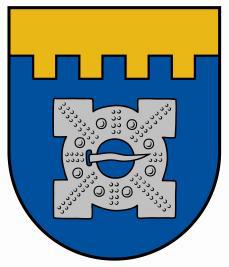 Dobeles novada domeApstiprināta ar Dobeles novada domes 2018.gada 29.marta sēdes lēmumuNr.66/3DOBELES NOVADA JAUNATNES POLITIKASATTĪSTĪBAS PROGRAMMA2018.-2024.GADAMIzstrādātājs:Dobeles novada Jaunatnes lietu konsultatīvā komisijaDobele2018SATURSTERMINI UN SAĪSINĀJUMIJaunietis – persona vecumā no 13-25 gadiem.Jaunatnes politika – mērķtiecīgu darbību kopums visās valsts politikas jomās, kas veicina jauniešu pilnvērtīgu un vispusīgu attīstību, iekļaušanos sabiedrībā un dzīves kvalitātes uzlabošanos.Jauniešu līdzdalība- process, kurā jauniešiem ir iespēja piedalīties sev būtisku jautājumu izlemšanā un apkārt notiekošā veidošanā ar mērķi uzlabot savu un līdzcilvēku dzīves kvalitāti.Darbs ar jaunatni – uz jaunatni vērstas rīcības kopums, ietverot jaunatnes aktivitātes, kas nodrošina iespējas jauniešu attīstībai un integrācijai sabiedrībā un kuras veic jaunatnes politikas īstenošanā iesaistītās personas un jaunatnes darbinieki.Jauniešu centrs – viens no pašvaldības darba ar jaunatni īstenošanas instrumentiem un institucionālās sistēmas darbam ar jaunatni sastāvdaļām. Centrs ir īpaši nozīmīgs posms starp „neaktīvo” un „aktīvo” jaunieti, tā ir vieta, kurā jauniešiem ar dažādām interesēm un dzīves pieredzi ir pieejama draudzīga, atvērta un atbalstoša vide. Centrs jaunatnes jomā sadarbojas ar jaunatnes politikas īstenošanā iesaistītajām personām (tajā skaitā dažādām pašvaldību institūcijām, jaunatnes organizācijām, kā arī valsts pārvaldes iestādēm).Jauniešu organizācija – organizācija, kas veic darbu ar jaunatni: jauniešu biedrība vai to apvienība, jauniešu neformālā grupa, skolēnu pašpārvalde vai to apvienība, studentu pašpārvalde vai to apvienība, jauniešu politiskā organizācija vai to apvienība.Jaunatnes darbinieks – speciālists, kurš atbilstoši savai profesionālajai kompetencei sekmē jauniešu attīstību un integrāciju sabiedrībā notiekošajos procesos.Jaunatnes lietu konsultatīvā komisija - pašvaldības veidota padomdevējinstitūcija, kuras mērķis ir veicināt saskaņotu pašvaldības jaunatnes politikas izstrādi un īstenošanu. Tās sastāvā visbiežāk iekļauj pašvaldības speciālistus, kuri veic darbu ar jaunatni, un jaunatnes organizāciju, iniciatīvu grupu un valsts pārvaldes iestāžu teritoriālo struktūrvienību pārstāvjus.Jaunatnes  lietu  speciālists  -  veic  darbu  ar  jaunatni,  sadarbojoties  ar  jaunatnes  politikasīstenošanā iesaistītajām personām, izstrādā priekšlikumus jaunatnes politikas pilnveidei, īsteno un koordinē informatīvus un izglītojošus pasākumus, projektus un programmas jaunatnes politikas jomā, sekmē jauniešu pilsonisko audzināšanu, veicina jauniešu brīvprātīgo darbu un līdzdalību lēmumu pieņemšanā un sabiedriskajā dzīvē, konsultē jauniešus jaunatnes politikas jomā, tajā skaitā par pasākumu, projektu un programmu izstrādi un īstenošanu, kā arī veicina jauniešu personības attīstību.Jauniešu brīvprātīgais darbs – darbs bez atlīdzības (arī pakalpojumu sniegšana), ko veic jaunietis, nestājoties darba tiesiskajās attiecībās Neformālā izglītība – jebkura ārpus formālās izglītības organizēta jauniešus izglītojoša darbība.Tā papildina formālo izglītību, nodrošinot to iemaņu un prasmju apguvi, kas nepieciešamas sociāli un ekonomiski aktīvam pilsonim, kas spēj integrēties sabiedrībā un darba tirgū.Interešu izglītība – personas individuālo vajadzību un vēlmju īstenošana neatkarīgi no vecuma un iepriekš iegūtās izglītības, kā arī saturīga brīvā laika ārpus formālās izglītības pavadīšanas iespēja, kuras laikā katrs pilnveido savas intereses - mācās dejot, dziedāt, spēlēt kādu mūzikas instrumentu, gleznot, nodarbojas ar sportu, vides pētniecību vai ko citu. Interešu izglītība ir brīvprātīga.Informācijas punkts –nodrošina jauniešu vajadzībām un interesēm atbilstošas informācijas sniegšanu un izplatīšanu jauniešiem pieejamā un saistošā veidā, izmantojot neformālās metodes un ievērojot Informācijas punkta darbības pamatprincipus.Resursu punkts - bezmaksas inventārs un telpu izmantošana brīvā laika lietderīgai pavadīšanai, pasākumu organizēšanai Dobeles novada jauniešu organizācijām un neformālajām grupām, izglītības iestāžu klasēm.NEET jaunietis - jaunietis, kas nav iesaistīts ne nodarbinātībā, ne izglītībā, ne mācībāsES – Eiropas SavienībaDND – Dobeles novada domeDJIVC – Dobeles Jaunatnes iniciatīvu un veselības centrsDAVV – Dobeles Amatniecības un vispārizglītojošā vidusskolaPIUAC – Pieaugušo izglītības un uzņēmējdarbības atbalsta centrsJD – jaunatnes darbinieksMK – Ministru kabinetsNVA – Nodarbinātības valsts aģentūraNVO – nevalstiskās organizācijasJLKK - Jaunatnes lietu konsultatīvā komisijaSD – Sociālais dienestsIP – Izglītības pārvaldeLSK- Latvijas sarkanais krustsNLK – Nepilngadīgo lietu komisijaBLA –Bērnu lietu apakškomisijaPMLP – Pilsonības un migrācijas lietu pārvaldeIEVADSJaunatne ir nozīmīga sabiedrības daļa, tā ir mūsu sabiedrības nākotne, pašvaldības uzdevums ir plānot darbu ar jaunatni, radot labvēlīgu vidi pilnvērtīgai un vispusīgai jauniešu attīstībai.Jaunatnes politika ir mērķtiecīgu darbību kopums visās valsts politikas jomās, kas veicina jauniešu kā sabiedrības locekļu pilnvērtīgu un vispusīgu attīstību, iekļaušanos sabiedrībā un dzīves kvalitātes uzlabošanu. Pašvaldības, pildot savas funkcijas, piedalās valsts jaunatnes politikas īstenošanā, pamatojoties uz Jaunatnes likuma 5.panta 1.daļu, kas nosaka, ka pašvaldības kompetence ir plānot darbu ar jaunatni, izstrādājot pašvaldības jaunatnes politikas attīstības plānošanas dokumentus, un nodrošināt institucionālu sistēmu darbam ar jaunatni.Izstrādājot Dobeles novada Jaunatnes politikas attīstības programmu, tiek izvērtētas jauniešu problēmas un apzināti jauniešu aktivitāšu īstenošanas traucējošie faktori. Izvērtējot esošo situāciju, programmā tiek noteikti mērķi, uzdevumi un veicamie pasākumi, jauniešu problēmu mazināšanai un novēršanai un labvēlīgu apstākļu jauniešu attīstībai un līdzdalībai ekonomiskajā, politiskajā, sociālajā un kultūras dzīvē radīšanai. Programmas mērķis ir noteikt novada jauniešu attīstības prioritātes, rīcības virzienus un uzdevumus, lai uzlabotu jauniešu dzīves kvalitāti Dobeles novadā.Dobeles novada jaunatnes politikas attīstības programma ir balstīta uz četrām prioritārajām jomām: jauniešu līdzdalība un iniciatīva; jauniešu veselība, drošība un sociālā iekļaušana; jauniešu neformālā izglītība un interešu izglītība, brīvais laiks; jauniešu uzņēmējdarbības prasmju attīstībā un nodarbinātība.Dobeles novada jaunatnes politikas attīstības programmas uzdevumi ir:definēt pašvaldības mērķus jaunatnes jautājumos un noteikt prioritātes;izstrādāt jaunatnes darba īstenošanas plānu.attīstīt atbalsta sistēmu darbam ar jauniešiem, veicinot jaunatnes politikas īstenošanā iesaistīto personu un institūciju sadarbību un darbības saskaņotību;izveidot struktūru sistemātiskai līdzekļu plānošanai jaunatnes darbam.Dobeles novada jaunatnes politikas attīstības programma ir vidēja termiņa attīstības plānošanas dokuments 7 gadiem. Dokuments izstrādāts pamatojoties uz Jaunatnes likumu, MK rīkojumu Nr. 256 "Par Jaunatnes politikas īstenošanas plānu 2016.-2020.gadam" un saskaņā ar Dobeles novada attīstības programmu 2014.-2020.gadam. Programmas īstenošanā ir iesaistītas pašvaldības iestādes, jauniešu nevalstisko organizāciju pārstāvji un speciālisti, kas veic darbu ar jaunatni.1.DOBELES NOVADA JAUNATNES POLITIKAS ATTISTĪBAS PROGRAMMAS NEPIECIEŠAMĪBAS PAMATOJUMS2012.gadā tika izstrādāts pirmais darba ar jaunatni plānošanas dokuments “Dobeles novada jaunatnes politikas attīstības stratēģija 2013.-2017.gadam” jaunatnes darba definēšanai, pilnveidošanai un attīstībai.Darba ar jaunatni prioritāšu izvirzīšanai turpmākajiem septiņiem gadiem tika ņemta vērā “Dobeles novada jaunatnes politikas attīstības stratēģijas 2013.-2017.gadam” analīze attiecība pret indikatoriem, kuros ir apkopota darba ar jaunatni situācija uz 2017.gada oktobri. Izstrādājot priekšlikumus jaunatnes jomā, darba grupa izanalizēja gan stiprās, gan vājās puses, kurām nepieciešams pievērst lielāku uzmanību.Dobeles novada jaunatnes politikas attīstības programma nepieciešama, lai:noteiktu pašvaldības prioritātes un mērķus darbam ar jaunatni;sekmētu jauniešu līdzdalību valsts un pašvaldības aktuālo jautājumu risināšanā;darbu ar jaunatni veiktu sistemātiski un plānveidīgi, sadarbojoties ar dažādām organizācijām visā novada teritorijā;pamatotu finanšu nepieciešamību darbam ar jaunatni;skaidri nodefinētu principus jauniešu dzīves kvalitātes uzlabošanai.Ikviens jaunietis viegli var kļūt par „problēmu” vai „resursu” sabiedrībā, atkarībā no apkārtējās vides un personīgās motivācijas. Ir jārada labvēlīga un atvērta vide jauniešu personības attīstībai un pilnveidei, lai veicinātu jauniešu kļūšanu par nozīmīgu sabiedrības attīstības resursu.2. ESOŠĀS SITUĀCIJAS RAKSTUROJUMSDobeles novada administratīvajā teritorijā ietilpst Dobeles pilsēta un 10 pagasti: Annenieku, Auru, Bērzes, Bikstu, Dobeles, Jaunbērzes, Naudītes, Krimūnu, Penkules un Zebrenes pagasts, novada kopējā platība - 889,79 km2. 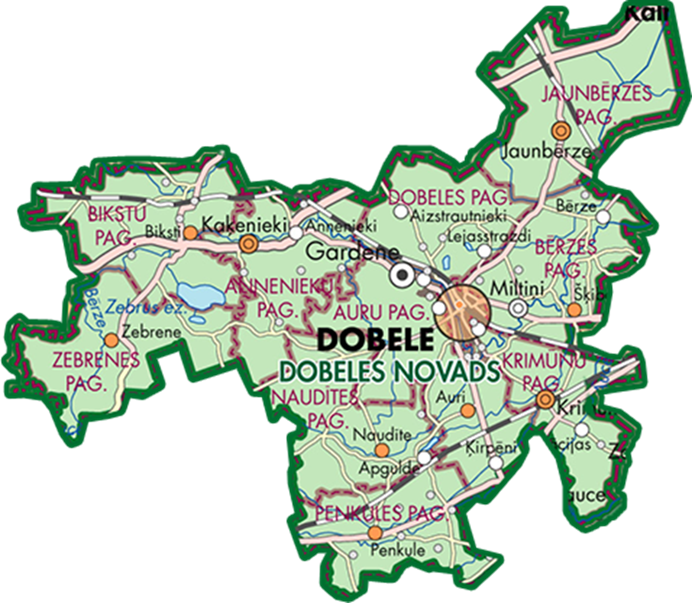 2.1. Vispārējā informācijaNovada administratīvais centrs ir Dobeles pilsēta, kura aizņem vien 0,9% no visas novada teritorijas, pagastu jeb lauku teritorija 99,1%, savukārt iedzīvotāju skaita ziņā vērojama pavisam pretēja tendence. 54,5% novada iedzīvotāju dzīvo pilsētā un 45,5% pagastu teritorijā (1.attēls).1.attēlsNovadā, līdzīgi kā visā valstī, iedzīvotāju skaitam ir tendence ar katru gadu samazināties un uz 01.01.2017. novadā bija 21 688 iedzīvotāji , t.sk. jaunieši vecumā no 13 līdz 25 gadiem 3237 (uz 01.01.2012. jauniešu skaits bija 4385) (2.attēls).2.attēls Iedzīvotāju skaits Dobeles novadā (2012.-2016.gads)Avots: PMLPNovadā uz 01.01.2017. (pēc PMLP datiem) no visiem iedzīvotājiem bija:14,91% līdz darbaspējas vecumam;64,62% darbaspējas vecumā;20,47% pēc darbaspējas vecuma.Analizējot rādītājus par bērnu vecuma struktūru novadā, redzams, ka laika posmā no 2009.gada līdz 2016.gadam bērnu skaits novadā katru gadu ir samazinājies un tikai 2016.gadā tas ir pavisam nedaudz pieaudzis (+7). Visstraujākais samazinājums ir bijis laika periodā no 2009.gada līdz 2013.gadam, kad bērnu skaits ir samazinājies par 623, nākamajos gados kritums vairs nav tik krass un laikā no 2013.gada līdz 2016.gadam tas ir -268. Novadā ir vērojama bērnu skaita stabilizēšanās (3.attēls). 3.attēls Bērnu vecuma struktūra novadā (2009.-2016.gads)Avots: PMLPSaskaņā ar Pilsonības un migrācijas lietu pārvaldes datiem uz 01.01.2010. novadā 0-6 gadu vecumā bija 1475 bērni, bet 7-18 gadu vecumā – 3280 bērni. 7 gadu laikā bērnu vecumā 0-6 gadi skaits ir gan samazinājies, gan palielinājies un uz 01.01.2017. sasniedza 1436, savukārt, 7-18 gadu vecuma bērnu skaits ir tikai samazinājies un uz 01.01.2017. sasniedza 2435. Demogrāfiskā situācija novadā un arī visas Latvijas kontekstā nenoliedzami paliek vissmagākā no problēmām. Bērnu un jauniešu skaits izteikti samazinās, un šī tendence neuzrāda lielas pozitīvu izmaiņu pazīmes. Viens no faktoriem ir dzimstības samazināšanās, otrs – migrācija. Aplūkojot iekšējās ilgtermiņa migrācijas saldo novadā, redzams, ka piecu gadu periodā tas ir negatīvs - novadā aizvien iebrauc mazāk iedzīvotāju nekā izbrauc no tā (4.attēls).4.attēls Ilgtermiņa migrācijas saldo Dobeles novadāAvots: CSPNovada iedzīvotāju skaitu negatīvi ietekmē arī starptautiskā ilgtermiņa migrācija, kura jau vairākus gadus ir negatīva (5.attēls).5.attēls Ilgtermiņa migrācijas saldo Dobeles novada Avots: CSP2.2.IzglītībaVisu iepriekš minēto faktoru ietekmē samazinās iedzīvotāju skaits novadā, t.sk., bērnu un jauniešu. Novada pašvaldībai ir jādara viss iespējamais, lai iedzīvotāji Dobeles novadā vēlētos dzīvot, neemigrētu, līdz ar to jānodrošina kvalitatīva dzīves un darba vide.Bērnu skaita samazinājums krasi jūtams aplūkojot skolēnu skaitu novadā (6.attēls).6.attēls Skolēnu skaita izmaiņas Dobeles novadāAvots: Dobeles novada Izglītības pārvalde6.attēlā analizēti dati par izglītojamajiem novada vispārizglītojošās un profesionālās izglītības mācību iestādēs. Pēc datiem secināms, ka izglītojamo skaits novadā nemitīgi samazinās. Ļoti krass skolēnu skaita samazinājums vērojams 2013.gadā, kad mācības novada skolās uzsāka 2573 skolēni un audzēkņi, kas ir par 165 mazāk nekā 2012.gadā. Pēc 6.attēla datiem redzams, ka novadā 5 gadu laikā izglītojamos skaits ir samazinājies par 295. Ne visi novadā dzimušie un augošie bērni skolas gaitas uzsāk savas pašvaldības izglītības iestādēs, tradicionāli liela daļa kaimiņu novadu - Tērvetes un Auces, bērnu un jauniešu izmanto Dobeles novada izglītības iestāžu pakalpojumus. Izglītojamo skaita samazinājuma tendence ir skaudra, kas, savukārt liecina, ka vitāli nepieciešami pasākumi, kas vērsti iedzīvotāju nodarbinātības veicināšanā, jauniešiem un bērniem draudzīgas vides radīšanā.Dobeles novadā ir 24 izglītības iestādes: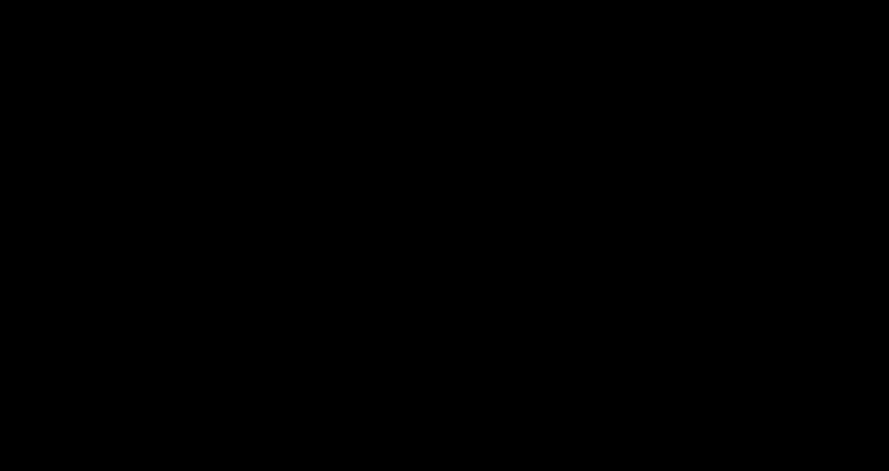 7 pirmsskolas izglītības iestādes (4 Dobelē un Annenieku, Auru, Jaunbērzes pagastā);3 sākumskolas (1.-4.klase Dobelē, 1.-6.klase Krimūnu un Dobeles pagastā);6 pamatskolas (Dobelē, Annenieku, Bikstu, Jaunbērzes, Penkules pagastā un Auru pagasta Gardenē);2 vidējās izglītības iestādes (1 vidusskola un 1 Valsts ģimnāzija);1 profesionālās izglītības iestāde (Dobeles Amatniecības un vispārizglītojošā vidusskola);1 speciālā internātpamatskola;3 profesionālās ievirzes skolas ( Mākslas skola, Mūzikas skola un Sporta skola).1 interešu izglītības iestāde  (Dobeles Jaunatnes iniciatīvu un veselības centrs)Izglītības pārvalde cieši sadarbojas ar Dobeles Pieaugušo izglītības un uzņēmējdarbības atbalsta centru.Dobeles Amatniecības un vispārizglītojošā vidusskola (DAVV) piedāvā:Vispārizglītojošās izglītības programmas: pamatizglītības otrā posma programma (7.- 9.klase) neklātienē (mācības 2 dienas nedēļā); vispārējās vidējās izglītības vispārizglītojošā virziena programma neklātiene (10. -12.klase); vispārējās vidējās izglītības profesionāli orientētā virziena programma ar ievirzi policista darbā (10. – 12. klase); vispārējās vidējās izglītības vispārizglītojošā virziena programma tālmācība (10. -12.klase)Profesionālās vidējās izglītības programmās ar pamatizglītību (pēc 9.klases): automehāniķis (4 gadi); datorsistēmu tehniķis (4 gadi); ēdināšanas pakalpojumu speciālists (4 gadi); viesmīlības pakalpojumu speciālists (4 gadi); frizieris (3 gadi); krāšņu podnieks (1 gads); lietvedis (1 gads); apdares darbu strādnieks (1 gads - no 17 gadu vecuma).Visās vispārizglītojošās skolās tiek piedāvātas daudzveidīgas interešu izglītības programmas, kuras apstiprinātas Dobeles novada Izglītības pārvaldē.Dobeles Valsts ģimnāzijā, Dobeles 1.vidusskolā, Annenieku, Bikstu, Gardenes, Krimūnu, Lejasstrazdu, Mežinieku, Naudītes, Penkules un Kristīgajā pamatskolā izveidotas un darbojas pašpārvaldes, Dobeles Amatniecības un vispārizglītojošajā vidusskolā darbojas audzēkņu klubs.Dobeles Jaunatnes iniciatīvu un veselības centrs (DJIVC)  ir Dobeles novada pašvaldības dibināta interešu izglītības iestāde, kas īsteno personas individuālajām izglītības vajadzībām un vēlmēm atbilstošas interešu izglītības programmas, neformālās izglītības programmas un profesionālās pilnveides programmas, kā arī veic interešu izglītības organizatoriski metodisko un informatīvo darbu. Papildus iestāde īsteno izglītības atbalsta funkcijas, nodrošinot metodisko, informatīvo un citāda veida intelektuālo atbalstu izglītojamajiem, pedagogiem, izglītojamo vecākiem un izglītības iestādēm. Centra mērķauditorija ir Dobeles novada bērni un jaunieši vecumā no 3 līdz 25 gadiem, viņu vecāki un pedagogi. DJIVC pilns piedāvājums pieejams mājas lapā: www.djivc.lv . Dobeles Jaunatnes iniciatīvu un veselības centra darbības statistika par 2014. - 2016.gadu  apkopota 1. un 2.tabulā.1.tabula2.tabulaGrupu tikšanās (reizes):Mākslas skola piedāvā 2 profesionālas ievirzes izglītības programmas: „Vizuāli plastiskā māksla”, mācību ilgums 5 gadi (1.-5.klase), programmā iekļauta zīmēšana, gleznošana, kompozīcija, mākslas valodas pamati, darbs materiālā, veidošana, datorgrafika, keramika, stikla apgleznošana; „Vizuāli plastiskā māksla” mācību ilgums 3 gadi (1.-3.klase); 2 interešu izglītības programmas: sagatavošanas grupa (bērni no 7 līdz 10 gadiem, mācās zīmēšanu, gleznošanu, formas mācību); mākslas studija (jaunieši no 14 līdz 18 gadiem).Mūzikas skola bērniem un jauniešiem piedāvā  programmas: klavierspēlē; vijoļspēlē; čella spēlē; pūšaminstrumentu spēlē (klarnete, flauta, saksofons, trompete, trombons, eifonijs); sitaminstrumentu spēlē; akordeona spēlē; kokles spēlē; kora klasē (tikai zēnus).Sporta skolas piedāvājumā ir 8 programmas - basketbols, šaušana, svarcelšana, riteņbraukšana, handbols, vieglatlētika, peldēšana, galda teniss.  Novada sporta dzīvi organizē, vada un koordinē Dobeles novada Kultūras un sporta pārvalde, kura sadarbojas ar novada un valsts sporta klubiem un biedrībām.2.3. Sports un kultūraSports ir viens no faktoriem, kas mazina negatīvās sociālās problēmas jauniešu vidū novada teritorijā – vietās, kur attīstīta sporta dzīve, samazinās alkoholisma un narkomānijas problēmas, pusaudžu dīkdienība u.t.t.Dobeles novadā pieejamās sporta bāzes: sporta zāles; sporta laukumi; šautuve; peldbaseins;  svarcelšanas zāles; moto trase (privātā), kura ziemas periodā pārtop par slēpošanas trasi; hokeja laukums; skeitparks un sporta klubi (privātie). Sporta bāžu skaits novadā ir pietiekams, taču ir nepieciešama to infrastruktūras uzlabošana un materiāli tehniskā nodrošinājuma regulāra papildināšana. Dobelē ir iekārtotas publiski pieejamas vietas fizisko aktivitāšu un aktīvās atpūtas veikšanai: Veselības taka un pludmales volejbola laukums (Bērzes upes krastā), basketbola laukums (Zaļā iela 34), izveidoti veloceliņi.Dobeles novadā ir plašs piedāvājums kultūras jomā pilsētas kultūras namā, pagastu kultūras un tautas namos: jauniešu tautas un mūsdienu deju kolektīvi, kori, ansambļi u.c. Informācija par kolektīviem un sporta klubiem pieejama novada mājaslapā www.dobele.lv 2.4. Sociālā palīdzība un veselība.Sociālā dienesta darba mērķis ir palīdzēt vismazāk nodrošinātajiem pašvaldības iedzīvotājiem, iesaistot viņu pašu resursus sociālās situācijas uzlabošanā. Dienests organizē un sniedz sociālos pakalpojumus un sociālo palīdzību Dobeles novada iedzīvotājiem.Dobeles novada Sociālā dienesta Sociālo pakalpojumu centrā ir dienas centrs „Solis”, kuru  apmeklē jaunieši (pieaugušas personas) ar garīga rakstura traucējumiem vecumā no 16 gadiem. Centra nodarbības, aktivitātes, kultūras pasākumi tiek plānoti un veidoti tā, lai uzlabotu klientu iemaņas, veicinātu jauniešu pilnvērtīgāku integrāciju un eksistenci sabiedrībā un mainītu sabiedrības attieksmi attiecībā pret personām ar garīgā rakstura traucējumiem. Sociālo pakalpojumu centrā ir „Atbalsta centrs ģimenēm” tiek nodrošināti sekojoši pakalpojumi:Sociālās rehabilitācijas pakalpojumi no prettiesiskām darbībām cietušiem bērniem.Sociālās rehabilitācijas pakalpojumi no vardarbības cietušām pieaugušām personām.Sociālās rehabilitācijas pakalpojumi vardarbību veikušām personāmPatvērums, droša vide krīzes situācijās nonākušām personām.Vecāku izglītošana tematiskajās grupās. Centrā atbalstu saņem jaunas ģimenes krīzes situācijās, kā arī pēc nepieciešamības ar centra starpniecību tiek nodrošināta ievietošana citos specializētos krīzes centros. Centrā tiek veiktas „apaļā galda” sarunas ar sociālā riska grupas jauniešiem par atkarības problēmām, nodrošinātas individuālās psihologa konsultācijas.Dobeles novadā darbojas Sociālā dienesta struktūrvienība „Grupu dzīvokļi”, pakalpojums nodrošina mājokli un atbalstu sociālo problēmu risināšanā pilngadīgām personām ar garīga rakstura traucējumiem, kurām ir objektīvas grūtības dzīvot patstāvīgi, bet nav nepieciešama atrašanās ilgstošas sociālās aprūpes un sociālās rehabilitācijas institūcijā. Grupu dzīvokļu sociālā darba speciālistu galvenais uzdevums ir veicināt un nostiprināt klientu pamata prasmju apgūšanu, darba spējīgo klientu iesaistīšanu darba tirgū un socializāciju. Klienti ar sociālā darba speciālistu palīdzību un atbalstu dzīvo aktīvu sociālo dzīvi. Dobeles novada Sociālā dienesta struktūrvienība „Ģimenes atbalsta centrs „Lejasstrazdi” ir ilgstošas sociālās aprūpes un sociālās rehabilitācijas institūcija bāreņiem un bez vecāku gādības palikušiem bērniem. Institūcija uzņem bērnus un jauniešus no 2 līdz 18 gadu vecumam. ĢAC pieejams īslaicīgas sociālās aprūpes un sociālās rehabilitācijas pakalpojums bērnam vai ģimenei ar bērniem.2.5. Institucionālā sistēma darba ar jaunatni īstenošanai un darba ar jaunatni koordinēšanaiDobeles Jaunatnes iniciatīvu un veselības centra darba ar jaunatni galvenie uzdevumi:Veicināt jauniešu dzīves kvalitātes uzlabošanos, sekmējot jauniešu izglītošanos, īpaši jomās, kas saistītas ar veselīgu dzīvesveidu;radīt labvēlīgus apstākļus jaunatnes pašiniciatīvai un līdzdalībai sabiedriskajā dzīvē, atbalstīt jauniešus īstenot savas idejas, kā arī sniegt zināšanas, kā šīs idejas realizēt;sekmēt pašvaldības jauniešu iesaistīšanos vietējā, reģionāla, valsts un starptautiska mēroga pasākumos, projektos un programmās jaunatnes jomā, brīvprātīgajā darbā, attīstot toleranci, izpratni par multikulturālo pasauli;nodrošināt jauniešiem atbalstu karjeras izvēlē, sekmējot patstāvību lēmumu pieņemšanā un karjeras plānošanā;īstenot darbu ar jaunatni, sadarbojoties ar jauniešu un citām nevalstiskajām organizācijām un izglītības iestāžu skolēnu pašpārvaldēmCentrs piedāvā apmeklēt bezmaksas speciālistu konsultācijas: psihologs, psihoterapeits, logopēds, veselības veicināšanas konsultants, karjeras konsultants, jaunatnes lietu speciālists, izglītojošas nodarbības grupām (dažāda vecuma bērniem un jauniešiem), izglītojošas atbalsta grupas. DJIVC organizē pasākumus, nometnes, konkursus, apmācības, akcijas. Centrā darbojas Informācijas un Resursu punkti, kuru piedāvātos pakalpojumus jaunieši labprāt izmanto. Bērni un jaunieši var apmeklēt interešu izglītības grupas: Teātra sportu, Latvijas kristīgo skautu 181. vienību, Dobeles mazpulku. Centrs piedāvā izglītojošas atbalsts grupas jauniešiem: Zēnu/meiteņu grupu; Vienaudžu izglītotāji (VI); nodarbības, brīvlaika aktivitātes un vasaras nometnes aktivitāšu mājā “Zaļkalni”. DJIVC brīvā laika pavadīšanas telpā jaunieši var saturīgai un organizēti pavadīt savu brīvo laiku: uzspēlēt galda spēles, galda futbolu, novusu, galda tenisu, biljardu, prāta spēles u.c.; sagatavot prezentāciju vai pasērfot interneta pasaulē; iesaistīties radošās darbnīcās, apgūt jaunas prasmes; iesaistīties jauniešu pasākumos, projektos, velobraucienos u.c.; iepazīt jaunus draugus, noskatīties filmu, iedzert tēju un papļāpāt; satikt un parunāties ar atsaucīgiem darbiniekiem.Centra paspārnē darbojas biedrības „Jauniešu izglītības un iniciatīvu centrs „Saspraude’’’’ un „Dobeles Jauniešu dome (DJD)”. Katru ceturtdienu centra telpās notiek DJD sēdes. Dobeles novada jaunieši var iesaistīties biedrību darbībā.Darbs ar jauniešiem pagastos2015.gadā Jaunatnes lietu konsultatīvā komisija organizēja tikšanās ar novada pagastu vadītājiem un darba ar jauniešiem pagastos atbildīgajiem speciālistiem, lai apzinātu darba ar jaunatni esošo situāciju pagastos. Tika pārrunāts, kur jaunieši pulcējās, kādas ir viņu intereses, kādi ir pagasta resursi, kādi resursi vēl nepieciešami jaunatnes darba organizēšanai. Pagastu pārstāvji informēja, ka aktīvākie jaunieši ikdienā nedzīvo pagastā, taču ir jaunieši, kuri apmeklē viņu interesēm atbilstošus pagasta organizētos pasākumus. Apkopojot tikšanos informāciju var secināt, ka Dobeles novadā nav izveidota pastāvīgi un produktīvi darbojošā sistēma darbam ar jaunatni un speciālisti darbu atsevišķos pagastos ar jaunatni veic brīvprātīgi un bez papildus samaksas. Pielikumā Nr. 1 “Darba ar jaunatni organizēšana Dobeles novada pagastos (JLKK tikšanās ar pagastu pārstāvjiem 2015.gadā)” apkopojums.2.6.	Jauniešu līdzdalība lēmumu pieņemšanā un dalība jaunatnes organizācijās vai jauniešu iniciatīvu grupāsJauniešu līdzdalība un dažādas iniciatīvas ir viens no galvenajiem jaunatnes politikas rādītājiem. Pašvaldība, nodrošinot jauniešu līdzdalību un iniciatīvu īstenošanas iespējas, pirmkārt, veicina jauniešu izaugsmi un, otrkārt, mazina jauniešu antisociālo uzvedību. 2016.gada 18.maijā Strukturētā dialoga V cikla ietvaros Dobelē notika “Kafija ar politiķiem” pasākuma galvenā tēma bija - veicināt visu jauniešu iesaisti dažādā, vienotā un iekļaujošā Eiropā – gatavi dzīvei, gatavi sabiedrībai! Jaunieši, deputāti un jaunatnes darbā iesaistītie speciālisti diskutēja par sekojošiem jautājumiem: uzticēšanās dažādu cilvēku starpā; vienādas iespējas visiem jauniešiem; tava piederības izjūta vietējā, nacionālā, Eiropas līmenī; kompetences sarežģītās situācijās; kas tev nepieciešams, lai tu pilnībā izmantotu savu potenciālu un palīdzētu citiem izmantot viņu potenciālu. Dalībnieki aktīvi diskutēja grupās un prezentēja diskusiju rezultātus pārējiem pasākuma dalībniekiem. 2015., 2016., 2017.gadā Dobeles novada jaunieši aktīvi piedalījās Strukturēta dialoga Zemgales reģionālajās konferencēs un Nacionālajās konferencēs. 2015.gadā Strukturētā dialoga IV cikla noslēguma konferencē dalībnieki izstrādāja priekšlikumus Eiropas Savienības jaunatnes konferences rekomendāciju ieviešanai Latvijā jauniešu politiskās līdzdalības veicināšanai, 2016.gadā Nacionālā konference, kura vienojot vairāk kā 100 dalībniekus, piepildīja konferences galveno mērķi – izveidot rekomendācijas, kuras Latvijas delegācija varēs prezentēt no 3.-6.oktobrim Košicē (Slovākija) notiekošajā Strukturētā Dialoga Eiropas konferencē, tādā veidā paužot Latvijas jauniešu un lēmumu pieņēmēju uzskatus par aktuālajiem jautājumiem jaunatnes jomā. 2017.gadā Strukturētā Dialoga V cikla noslēguma konference, kura vienojot vairāk kā 200 dalībniekus no visas Latvijas, veicināja pēdējās sarunas un diskusijas par V cikla tēmu – “Veicināt visu jauniešu iesaisti dažādā, vienotā un iekļaujošā Eiropā” ar moto “Gatavi dzīvei, gatavi sabiedrībai!” Šajās konferencēs jauniešiem ir iespēja ne tikai diskutēt dažādās darba grupās un izstrādāt rekomendācijas, bet arī iepazīt jauniešus no citiem Latvijas novadiem, dalīties pieredzē un dibināt jaunus kontaktus.Dobeles novada jauniešiem ir iespēja sevi realizēt novadā nodibinātajās biedrībās, kuru aktivitātes atbalsta arī pašvaldība gan finansiāli ar projektu līdzfinansēšanu (kultūras un sporta jomā, sociālās drošības un veselības jomā), gan piešķirot telpas biedrību darbībai. Dobeles novada dome izveidoja “Dobeles novada pašvaldības jauniešu aktivitāšu un  bērnu un jauniešu vasaras nometņu projektu fondu”, projektu fonda līdzekļi tiek piešķirti divās programmās: 1) Bērnu un jauniešu vasaras nometņu projektu programmu, 2) Jauniešu un jaunatnes biedrību projektu programmu ar mērķi sniegt atbalstu Dobeles novada jauniešu un jaunatnes biedrību projektiem, lai radītu apstākļus jauniešu pašiniciatīvai un atbalstītu jauniešu ideju īstenošanu, tādējādi sekmējot jauniešu aktivitāti un pašiniciatīvu, iesaistot Dobeles novada sabiedrību uz rezultātu vērstos kopīgos pasākumos. Projektu konkurss tiek izsludināts divas reizes gadā. Īstenoto projektu skaits un izlietotais finansējums:2013.- 5 projekti, 900 LS2014.- 6 projekti, plānotais finansējums 2800,- EUR ; faktiskais finansējums 1800,- EUR2015.- 9 projekti, plānotais finansējums 3000,-EUR; faktiskais finansējums 3563,23 EUR2016.- 8 projekti, plānotais finansējums. 4000,-EUR; faktiskais finansējums 3820,-EUR2017.- 9 projekti, plānotais finansējums 4500,-EUR, faktiskais finansējums 3978,30 EURProjektos tiek piešķirts finansējums pasākumu nodrošināšanai. Pasākumus plāno, organizē un vada brīvprātīgie jaunieši. Projektus izstrādā un realizē paši jaunieši, DJIVC speciālisti veic tikai padomdevēja funkcijas. Aktīvi darbojas biedrības ”JIIC „Saspraude”” un „Dobeles Jauniešu dome”, LSK Dobeles nodaļa, Dobeles novada bērnu un jauniešu invalīdu biedrība „Laimiņa”, novadā darbojas Sporta klubi, kuros jauniešiem ir iespēja nodarboties ar tādiem sporta veidiem kā triatlons, šaušana, basketbols, poverliftings, hokejs, futbols, riteņbraukšana, orientēšanās, motosports.Biedrībās un DJIVC darbojas brīvprātīgie jaunieši no Latvijas. 2015.-2017. gadā biedrības„Dobeles Jauniešu dome” un LSK Dobeles nodaļa NVA izsludinātajā atbalsta pasākumā „Darbam nepieciešamo iemaņu attīstība nevalstiskajā sektorā”, nodarbina jauniešus bezdarbniekus, kuri aktīvi iesaistās biedrību ikdienas darbā.2.7.	Preventīvie pasākumi jauniešu noziedzības mazināšanai, sabiedriskā kārtība un drošība2010.gada 30.decembrī Dobeles novada dome izveidoja Dobeles novada Nepilngadīgo lietu komisiju (NLK) 8 locekļu sastāvā, komisijas sēdē regulāri piedalās Valsts policijas pārstāvis.NLK sēdes notiek divas reizes mēnesī, tajās izskata jautājumus, kas saistīti ar nepilngadīgo likumpārkāpumiem un/vai mācību procesa pārkāpumiem. Nepieciešamības gadījumā tiek iekārtota profilakses lieta, izstrādāta uzvedības sociālās korekcijas un sociālās palīdzības programma. Gada laikā komisija izskata vidēji līdz 80 nepilngadīgo lietām, vairāk kā 50 gadījumos nepilngadīgais kopā ar vecākiem aicināts uz sēdi 2-3 reizes atkārtoti prevencijas nolūkos. 2017.gadā  notikušas 23 Komisijas sēdes; Komisijas uzskaitē bija 54 nepilngadīgie; 12 lietas tika izbeigtas sakarā ar pilngadību; 22 nepilngadīgie aicināti uz sēdi, pamatojums - neattaisnoti mācību stundu kavējumi un/vai skolas iekšējās kārtības noteikumu pārkāpumi, uzdoti uzdevumi un aicināti atkārtoti 2-3 reizes, nav ņemti Komisijas uzskaitē; uz 02.01.2018. Komisijas uzskaitē 42 nepilngadīgie.Valsts policijas Zemgales reģiona pārvaldes Dobeles iecirknis un Dobeles novada pašvaldība Dobeles novada izglītības iestādēs regulāri organizē lekcijas un tikšanās, kurās diskutē par drošības jautājumiem. Gada laikā tiek rīkoti vairāk kā 100 pasākumi, kuros tiek veikts prevencijas darbs ar bērniem, jauniešiem un viņu vecākiem vai to aizstājējiem.No 2015.gada 1.jūnija līdz 2017.gada 1.jūnijam Dobeles novada pašvaldība piedalījās projektā “Jaunatne Eiropā - Preventīvie pasākumi atkarību veicinošo vielu mazināšanā jauniešu vidū" (Youth in Europe - Evidence -based drug prevention!")”, kurš tika īstenots ”Eiropas Savienības programmas “Erasmus+” apakšprogrammā “Stratēģiskā partnerība” Projekta mērķis mazināt atkarību veicinošo vielu lietošanu jauniešu vidū (no 15 līdz 16 gadu veciem jauniešiem), kā arī iegūt zināšanas, kas paaugstinātu pašvaldībā strādājošo speciālistu kapacitāti darbā ar jauniešiem. Dobeles novada pašvaldības un Dobeles Jaunatnes un iniciatīvu veselības centra speciālisti piedalījās pieredzes apmaiņas un mācību braucienos. Tika nodrošinātas īstermiņa apmācības pašvaldības un jaunatnes speciālistiem metodisko materiālu apgūšanai preventīviem pasākumiem atkarību veicinošo vielu mazināšanā. Lai iegūtu nepieciešamos datus ar mērķi mazināt atkarību veicinošo vielu lietošanu jauniešu vidū, 2015.gada novembrī tika uzsākta 15 līdz 16 gadus vecu jauniešu anonīma anketēšana Dobeles novada skolās. Kopā tika anketēti 256 mērķa grupas jaunieši. Anketēšanā piedalījās Dobeles 1.vidusskola, Dobeles Valsts ģimnāzija, Dobeles Amatniecības un vispārizglītojošā vidusskola, Kristīgā pamatskola, Gardenes pamatskola, Mežinieku pamatskola, Bikstu pamatskola, Penkules pamatskola, Annenieku pamatskola. Anketā bija jautājumi gan par mērķa grupas sociālo stāvokli, gan par paradumiem un atkarību veicinošo vielu ietekmi ikdienā. Pēc anketu aizpildīšanas Islandes izpētes centrs izstrādāja datu apkopojumu. 2016.gada 23.maijā Dobeles novada pašvaldība sadarbībā ar Dobeles Jaunatnes iniciatīvu un veselības centru organizēja projekta “Jaunatne Eiropā – Preventīvie pasākumi atkarību veicinošu vielu mazināšanā jauniešu vidū” anketēšanas rezultātu izplatīšanas pasākumu. Pasākums tika organizēts divās daļās: pirmā daļa bija paredzēta speciālistiem, kas ikdienā strādā ar projekta mērķa grupu un pasākuma otrā daļa projekta mērķa grupai -jauniešiem. Pasākuma moderatori pirmajā pasākuma daļā iepazīstināja pašvaldības darbiniekus un speciālistus ar projekta mērķi un uzdevumiem. Prezentācijas turpinājumā moderatori izklāstīja klātesošajiem projekta anketēšanas rezultātus. Moderatori prezentēja aktuālākos rezultātus, par smēķēšanu, alkohola lietošanu, apreibinošu vielu lietošanu, atbalstu jauniešiem un brīva laika pavadīšana iespējām - sportu. Speciālisti tika iesaistīti diskusijās un darba grupās, lai kopīgi strādātu pie situācijas analizēšanas un ieteikumu izstrādes. Pasākuma otrajā daļā moderatori prezentēja rezultātus un iesaistīja jauniešus darba grupās. Ar prezentācijām var iepazīties http://www.dobele.lv/lv/content/preventivie-pasakumi-jauniesiem .Dobeles novada pašvaldība uzsākusi projektu "PROTI un DARI!" Projekta mērķis ir motivēt un aktivizēt jauniešus, kuri nemācās, nestrādā vai neapgūst arodu un nav reģistrēti Nodarbinātības valsts aģentūrā (NVA) kā bezdarbnieki. Tāpat projekta mērķis ir veicināt šo jauniešu iesaisti izglītībā, tai skaitā aroda apguvē, Jauniešu garantijas pasākumos, kurus īsteno NVA un Valsts izglītības attīstības aģentūra, un nevalstisko organizāciju vai jauniešu centru darbībā. Projekta mērķauditorija jaunieši vecumā no 15 līdz 29 gadiem, kuri pašlaik nemācās, nestrādā algotu darbu, neapgūst arodu pie amata meistara un nav reģistrēti Nodarbinātības valsts aģentūrā (NVA) kā bezdarbnieki. 2.8. Jauniešu nodarbinātībaReģistrēto bezdarbnieku skaits Dobeles filiālē uz 2017.gada 31.decembri vecuma grupā no 15 līdz 29 gadiem bija 157 cilvēki. Uz 2018.gada 1.martu Dobeles novadā reģistrētie jaunieši bezdarbnieki ar augstāko izglītību - 3, ar vidējo izglītību – 49, zemāku par pamatizglītību – 15, pamatizglītību - 40.NVA karjeras speciālists sniedz individuālās un grupu karjeras konsultācijas jauniešiem – bezdarbniekiem un arī vispārizglītojošo skolu skolēniem. Skolēni tiek informēti par karjeras izglītības un darba iespējām Latvijā un ārzemēs, kā arī tiek sniegta palīdzība karjeras plānošanā, mācību iestādes un profesijas izvēlē un darba meklējumos. Jaunieši praktiskās nodarbībās pēta savas personības iezīmes, veic profesionālo interešu izpēti, mācās plānot savu karjeras izaugsmi, saņem psiholoģisko atbalstu jautājumos, kas skar jaunieša pašizaugsmi un motivāciju. Jauniešiem bezdarbniekiem (vecumā no15-29) notiek informatīvās nodarbības Zaļā ielā 27, kurās sniedz informāciju par NVA piedāvātajām aktivitātēm. Pirms iesaistīšanās pasākumos notiek diagnosticējošā konsultācija profesionālās piemērotības noteikšanai. Bezdarbniekiem tiek piedāvāts apmeklēt seminārus un lekcijas par sava biznesa uzsākšanu, ir iespēja saņemt bezmaksas konsultācijas biznesa plāna izstrādāšanai. Nodarbinātības valsts aģentūras Dobeles filiāle īsteno projektu „Jauniešu garantijas” Nr.7.2.1.1/15/I/001, kas tiek līdzfinansēts ar Eiropas Sociālā fonda atbalstu, atbalsta pasākumā „Darbam nepieciešamo iemaņu attīstība nevalstiskajā sektorā” dažādās biedrībās un nodibinājumos 2017.gadā strādāja 16 jaunieši, t.sk. biedrībā „Dobeles Jauniešu dome” – 2  jaunieši (no 2013.gada janvāra līdz 2017.gada decembrim – 13 jaunieši). Pasākumā "Pirmā darba pieredze jaunietim" strādāja 2 jaunieši. Pasākuma “Subsidētās darba vietas jauniešiem bezdarbniekiem (pasākumi noteiktām personu grupām)” iesaistīti 3 bezdarbnieki. Pasākuma “Subsidētās darba vietas jauniešiem bezdarbniekiem ar invaliditāti (pasākumi noteiktām personu grupām)” strādāja 2 jaunieši. Tālāk apkopoti dati par  Dobeles, Auces un Tērvetes novada jauniešu dalību pasākumos. ESF projekta „Jauniešu garantijas” Nr.7.2.1.1/15/I/001 pasākumu „Atbalsts jauniešu reģionālajai mobilitātei” 2017.gadā izmantoja 45 jaunieši, kuriem sniegts finansiāls atbalsts nokļūšanai uz mācību iestādi, kurās apguva kādu no Profesionālās tālākizglītības vai profesionālās pilnveides izglītības programmām, vai neformālās izglītības programmām. Atbalsts reģionālajai mobilitātei aktīvo nodarbinātības pasākumu ietvaros paredzēja nodrošināt finanšu atlīdzību bezdarbniekiem apmācību vieta atradās vismaz 20 km attālumā no deklarētās dzīvesvietas, un jaunietis bezdarbnieks norādītajā dzīvesvietā bija deklarēts vismaz sešus mēnešus.2017.gadā 34 bezdarbnieki saņēma apmācību kuponu atbalsta pasākumā „Neformālās izglītības programmu īstenošana” un mācījās svešvalodas un datorzinības. Turklāt traktortehnikas apliecības ieguva 22 jaunieši, transportlīdzekļu -11 jaunieši.Atbalsta pasākumā „Profesionālās tālākizglītības un profesionālās pilnveides izglītības programmu īstenošana” 40 jaunieši papildināja savas zināšanas un ieguva profesionālo kvalifikāciju.Pasākums „Konkurētspējas paaugstināšanas pasākumi” ietver individuālas konsultācijas un grupu nodarbības (kursi, semināri, lekcijas), tos klausījies 191 jaunietis.Dobeles novadā darbojas Dobeles Pieaugušo izglītības un uzņēmējdarbības atbalsta centrs (PIUAC). Dobeles PIUAC mērķis ir veicināt cilvēkresursu attīstību un nodrošināt uzņēmējdarbības atbalstu Dobeles novada sociāli ekonomiskai izaugsmei. Centrs atbalsta gan uzņēmējdarbības uzsācējus (topošos uzņēmējus), gan jau esošos. Galvenie uzņēmējdarbības atbalsta virzieni ir konsultāciju, apmācību un informācijas sniegšana par uzņēmējdarbības uzsākšanu.Centrs organizē dažādas apmācības, seminārus, meistarklases un informatīvus pasākumus uzņēmējiem, darba meklētājiem un interesentiem, kuri vēlas uzsākt uzņēmējdarbību. Ciena no centra darbības prioritātēm ir jauniešu iepazīstināšana ar uzņēmējdarbības vidi novadā un reģionā. Jaunieši tiek iesaistīti dažāda veida aktivitātēs (semināri, diskusijas, simulācijas spēles, ekskursijas u.c.), kuras sniedz iespēju izprast uzņēmējdarbības būtību, apgūt jaunas zināšanas un prasmes biznesa ideju attīstībai.2016.gadā uzsākta sadarbība ar Jelgavas Biznesa Inkubatoru un Dobeles pilsētas izglītības iestādēm ar mērķi veicināt jauniešos interesi un izpratni par  uzņēmējdarbību. Sadarbības ietvaros organizētas radošās darbnīcas, kurās tika meklēti risinājumi problēmsituācijām ar ko saskaras uzņēmēji.2017.gadā norisinājās Karjeras attīstības atbalsta pasākums “Ražots Dobelē”, kura ietvaros, vairāk kā 100 audzēkņu apmeklēja Dobeles novada uzņēmumus. Ekskursiju norises mērķis ir veicināt jauniešos izpratni par apmeklētā uzņēmuma darbības specifiku, tam nepieciešamo darbaspēku un profesionālo sagatavotību.Paralēli noris darbs pie informāciju tehnoloģiju apmācību procesa pieejamības nodrošināšanu vidusskolas vecuma jauniešiem.Apskatot un izvērtējot dažādās jomas darbam ar jaunatni, var secināt, ka darbstiek veikts, bet nav izveidota šī darba plānveidīga un saskaņota sistēma visā novadā. 2.9. SVID ANALĪZE3. DOBELES NOVADA JAUNATNES POLITIKAS ATTĪSTĪBAS PROGRAMMA3.1. Jaunatnes politikas vīzija, stratēģiskie mērķi un attīstības prioritātesDobeles novada jaunatnes politikas attīstības programma 2018.- 2024.gadam nosaka Dobeles novada jaunatnes politikas attīstību vidējā termiņā, kā arī iezīmē ilgtermiņa attīstības virzienus. Stratēģiskā daļa atspoguļo darba ar jaunatni attīstību un tās ietekmi uz dzīves vidi.Novada jaunatnes politikas stratēģiskās daļas izstrāde balstās uznormatīvajiem aktiem;esošās situācijas un SVID analīzē konstatētajām tendencēm, attīstības iespējām un risināmajām problēmām.Stratēģiskā daļa nosaka Dobeles novada jaunatnes politikas vīziju, stratēģiskos mērķus (SM), ilgtermiņa prioritātes (IP), vidējā termiņa prioritātes (VTP), rīcības virzienus (RV) un uzdevumus (U), ņemot vērā esošo situāciju un pieejamos resursus.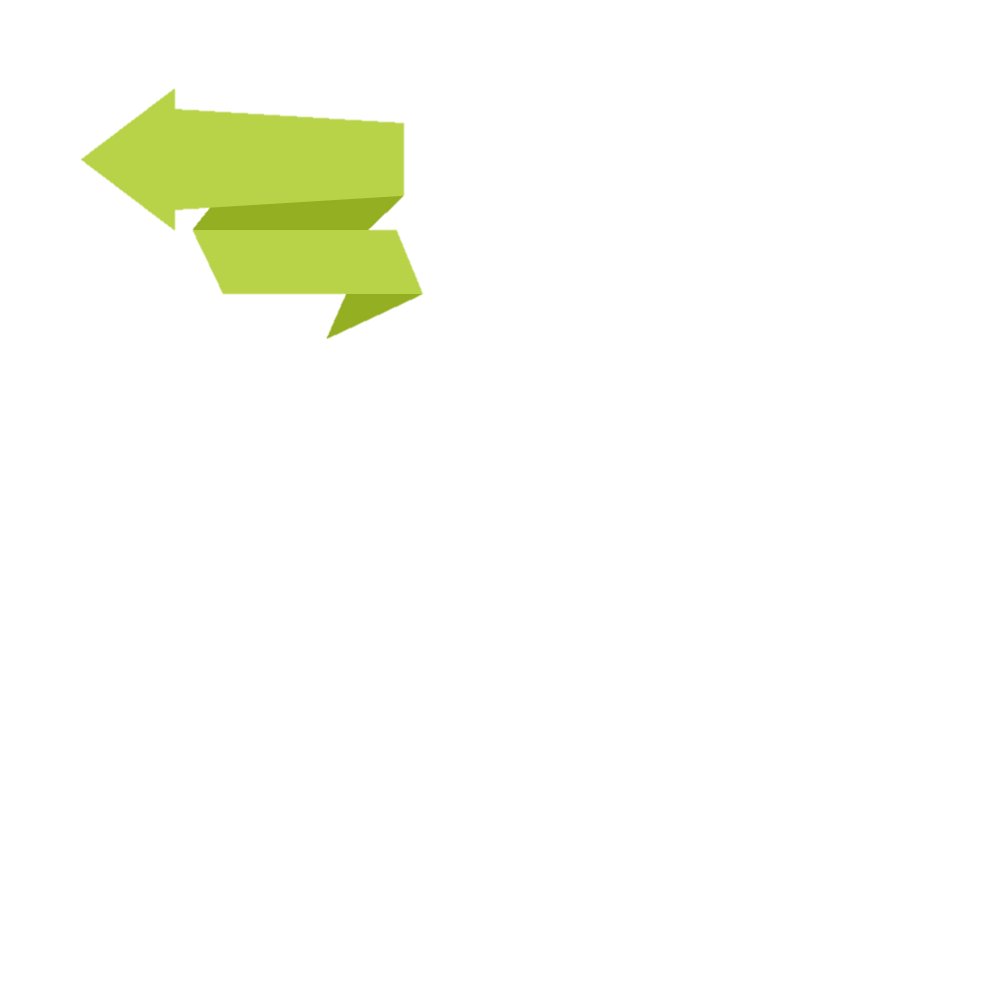 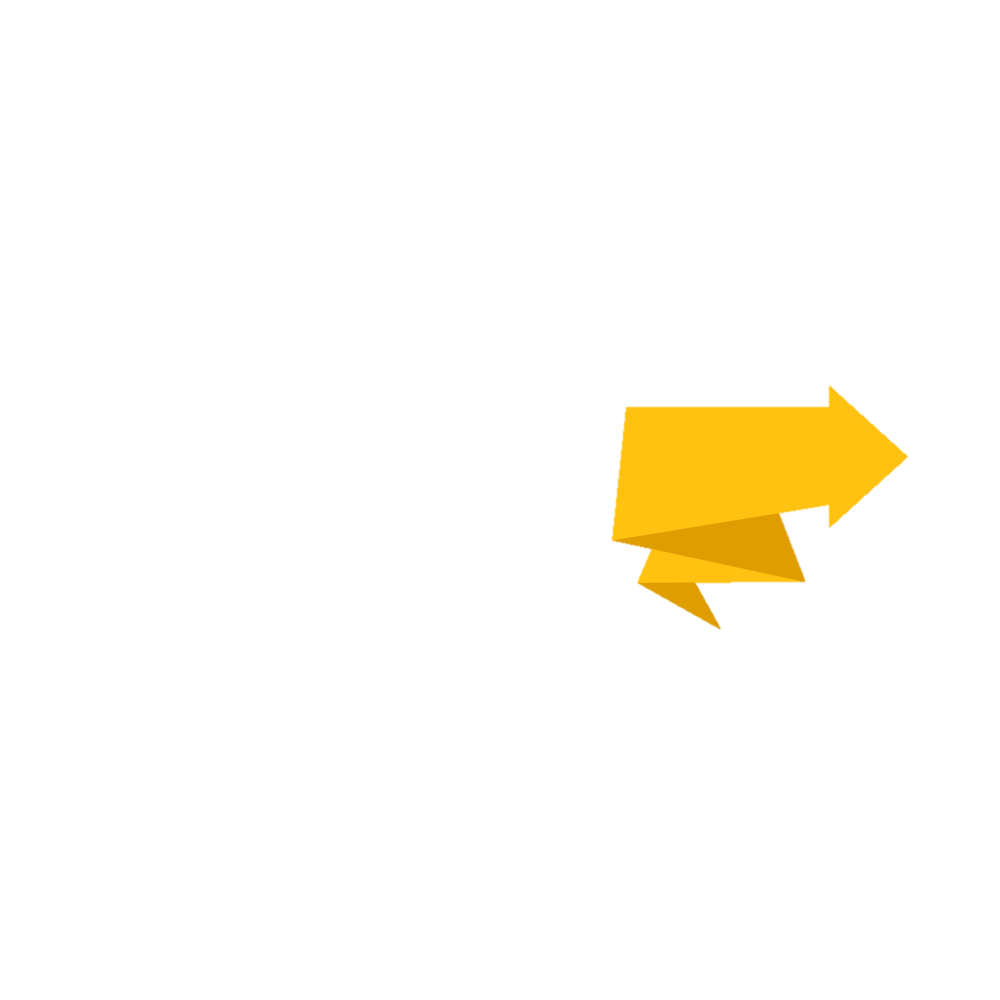 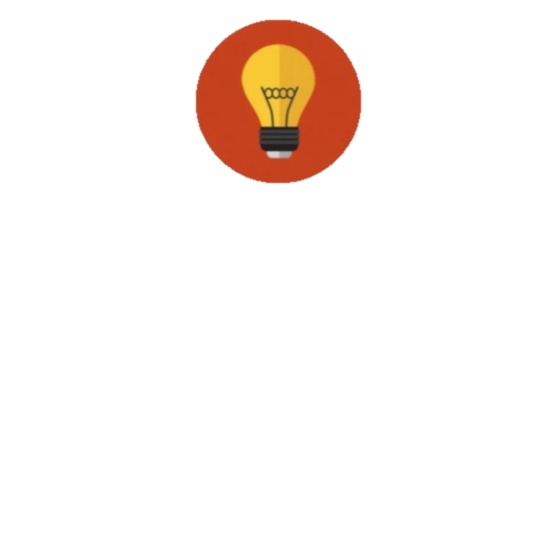 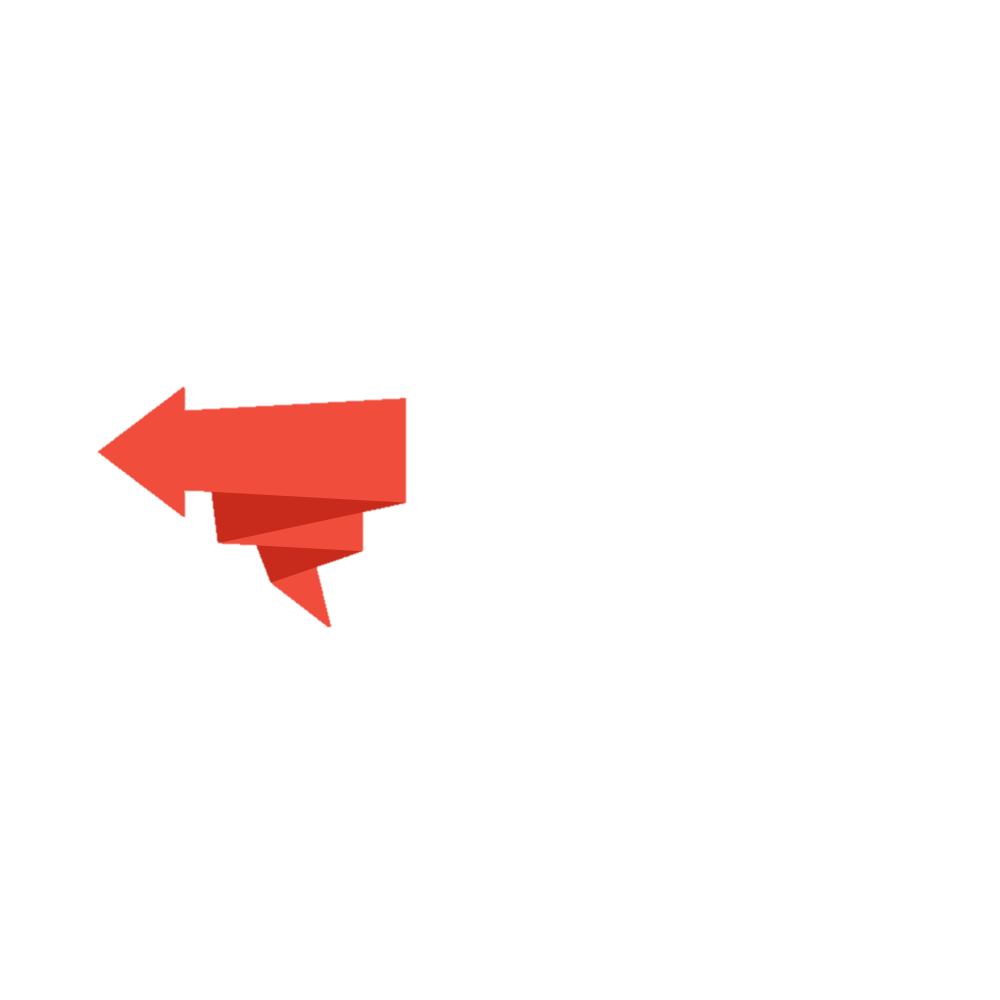 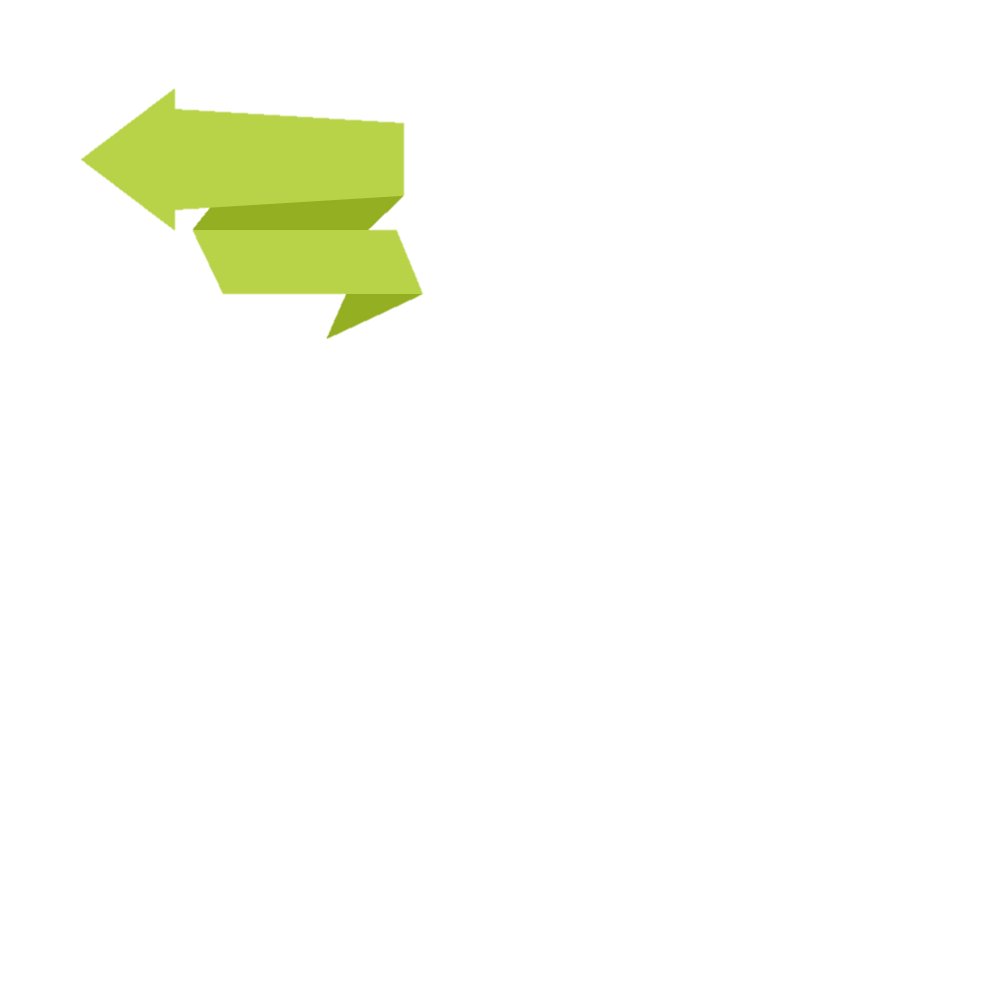 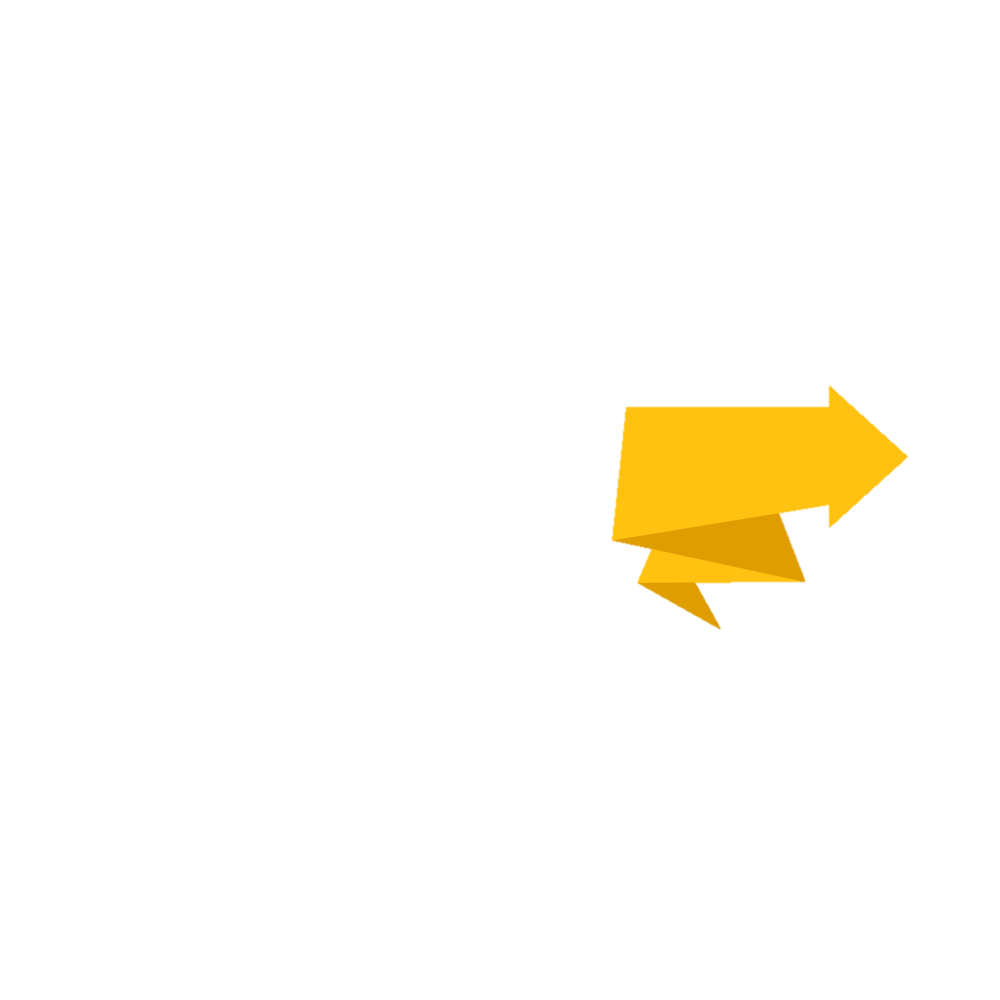 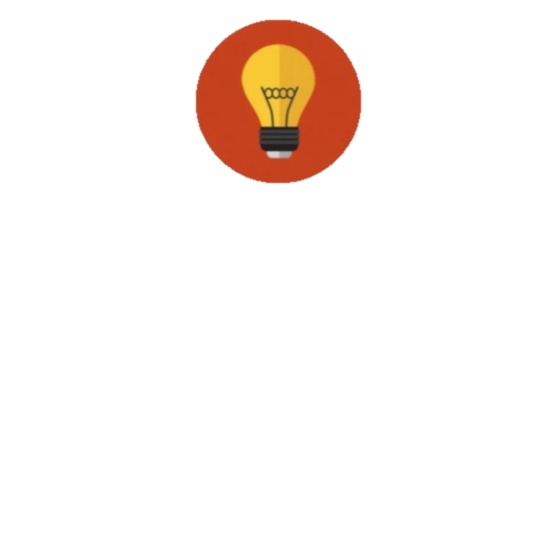 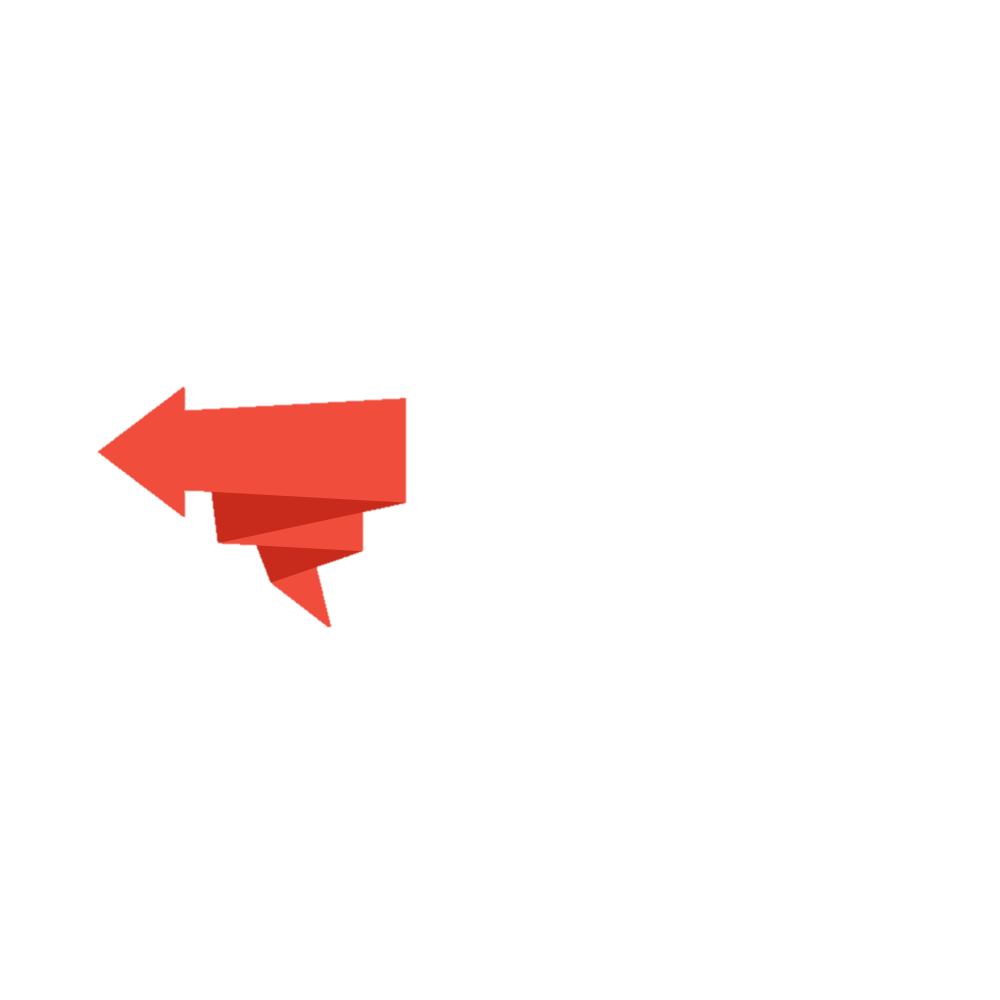 3.2. Ilgtermiņā sasniedzamie rādītāji3.3. Rīcības virzieni3.4. Rīcības plāns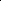 4. PĀRSKATS PAR JAUNATNES LĪDZDALĪBUDobeles novada jaunatnes politikas attīstības programmas 2018.-2024.gadam izstrādes procesā 2017.gadā Dobeles novada jaunieši piedalījās vairākos pasākumos un aktīvi pauda savu viedokli un ierosinājumus.Dobele pilsēta jauniešiemDobeles novada pašvaldības Jaunatnes lietu konsultatīvā komisija (JLKK) un Dobeles Jauniešu dome sadarbībā ar Latvijas Universitātes Ģeogrāfijas un Zemes zinātņu fakultātes Telpiskās attīstības plānošanas programmas studentiem  2017. gada 16. un 17.jūnijā Dobelē organizēja radošo plenēru. Pasākuma mērķis bija izstrādāt priekšlikumus “ Dobele – pilsēta jauniešiem”, lai jaunieši vēlētos dzīvot Dobelē, kā arī iedrošināt gan jauniešus, gan speciālistus, kas strādā ar jauniešiem vai veido pilsētvidi, uzņemties iniciatīvu un, savstarpēji sadarbojoties, virzīt pilsētas attīstību. Pētījums rāda, ka 68 % jauniešu uzskata, ka viņiem nav nekādu iespēju līdzdarboties politisko lēmumu pieņemšanā vai tās ir pavisam nelielas. Līdz ar to ir būtiski veidot sadarbību veicinošu vidi, kurā jaunatne var piedalīties pilsētas nākotnes veidošanā. Plenērā piedalījās 15 studenti 3 pasniedzēji, 8 Dobeles Jauniešu domes pārstāvji, 5 pašvaldības speciālisti (attīstības un plānošanas nodaļas projektu vadītāja, PIUAC, JLS, izpilddirektora vietnieks, priekšsēdētāja vietnieks). Pirmajā dienā jaunieši pastāstīja par to, kādas iespējas jauniešiem ir Dobelē, kā jaunietis jūtas attiecīgajos dzīves posmos “Kā skolnieks, kā students, kā jaunā ģimene”. Tad studenti kopā ar jauniešiem devās pētīt un izzināt Dobeli, parunāties ar iedzīvotājiem. Plenēra otrajā dienā studenti kopā ar jauniešiem darbojās grupās, lai izstrādātu priekšlikumus Dobele – pilsēta jauniešiem attīstībai un ieteikumus konkrētām rīcībām.Apzinot Dobeles pilsētas teritoriju un pilsētas iedzīvotāju vēlmes, LU Telpiskās attīstības plānošanas programmas studentiem radās vairāki ierosinājumi pilsētas vides uzlabošanai.  Pirmkārt, studenti norādīja, ka pilsēta atrodas labā ģeogrāfiskā lokācijā, tāpēc svarīgi radīt vietējiem iedzīvotājiem kvalitatīvu dzīves vidi. Otrkārt, tika ierosināts izmantot upes potenciālu un izveidot vienotu zaļo tīklu, kas iekļauj gan rekreācijas, gan atpūtas teritorijas visas upes garumā. Studenti aicināja turpināt attīstīt pašvaldības veidoto Veselības taku un papildināt to ar piknika/ atpūtas vietām un norādēm pilsētā. Kā arī aicināja izmantot upes ūdens potenciālu (laivu u.c. ūdens transportu izmantošanai). Treškārt, studenti atzina, ka būtu nepieciešami īstermiņa risinājumi pilsētas sporta infrastruktūras uzlabošanā - saglabāt un uzturēt jau izveidotos laukumus,  kas veicams pašu spēkiem un minimāliem resursiem, un veidot jaunus daudzfunkcionālus (visām vecuma grupām atbilstošos) laukumus. Ceturtkārt, studenti aicināja veidot jaunus dzīvojamos rajonus jaunām ģimenēm, kas veicinās jaunu iedzīvotāju piesaisti un pilsētvides sakārtošanu. Pirms tam būtu nepieciešams veidot dialogu ar esošo neapdzīvoto ēku īpašniekiem, ar mērķi uzlabot pilsētvides kopējo kvalitāti. Apzinot Dobeles jauniešu un iedzīvotāju vajadzības,  studenti norādīja, ka esošā kultūras infrastruktūra nodrošina amatu  apgūšanu, kultūras pasākumu pieejamību, taču pasākumu un aktivitāšu klāsts neatbilst jauniešu interesēm. Studenti aicināja izmantot pašvaldības īpašumā esošos resursus un izveidot koprades māju – vieta radošām idejām un aktivitātēm. Noslēgumā kā nozīmīgs veicamais darbs tika minēts pētījums ar tēmu “Kur paliek jaunietis, kas pabeidz skolu?”. Papildus šim aspektam tika minēts, ka, lai motivētu un aicinātu jauniešus būt aktīviem, svarīga pašorganizēšanās, līdz ar to nepieciešams mudināt visus pilsētas iedzīvotājus būt aktīviem un atbildīgiem par savas dzīves telpas izveidi (pilns apkopojums pielikumā Nr.2).Dobeles novada izglītības iestāžu skolēnu pašpārvalžu pieredzes apmaiņas seminārs notika 2017. gada 3.-4. novembrī, Dobeles novada “Zaļkalnos”, tajā  piedalījās 18 aktīvi jaunieši no Dobeles novada izglītības iestādēm. Pirmajā dienā pasākumā piedalījās arī par pašpārvaldes darbu skolā atbildīgie skolotāji. Semināru vadīja DJIVC jaunatnes lietu speciāliste Inita Neimane un Dobeles Jauniešu domes (DJD) jaunatnes darbiniece Lauma Freiberga. Seminārs tika organizēts projekta “PieDalies ideju laboratorijā ar mērķi veicināt skolēnu pašpārvalžu informētību par procesiem jaunatnes jomā, kā arī rosināt dalībniekus sniegt priekšlikumus jaunatnes darba pilnveidošanai Dobeles novadā. Semināra galvenie uzdevumi: veicināt pieredzes apmaiņu starp novada skolēnu pašpārvaldēm; informēt jauniešus par iespējām līdzdarboties pilsētas un/ vai pagasta aktivitātēs, kā arī veicināt jauniešu iniciatīvas un kritisko domāšanu. Semināra aktivitātes tika organizētas izmantojot neformālās izglītības metodes. Jauniešus iepazīstināja ar DJIVC piedāvātajām aktivitātēm un pakalpojumiem, iespēju jauniešiem darboties Dobeles Jauniešu domē, kā arī ar Dobeles novada Jaunatnes politikas attīstības programmas 2018.-2024. tapšanas gaitu. Balstoties uz semināra noteiktajiem uzdevumiem, tika organizētas aktivitātes “Domā kritiski un radi idejas”  un ‘Ideju banka”. Katrai pašpārvaldei pirms semināra tika uzdots izpildīt trīs mājas uzdevumus. Sagatavot prezentāciju par savu pašpārvaldi "Ikdiena un izaicinājumi manā pašpārvaldē", sagatavot vizualizāciju par tēmu "Dobeles novads - draudzīga vieta jauniešiem" (apkopojumu skatīt pielikumā Nr.3) un nodrošināt DJIVC izveidotās anketas "Dobeles pilsētas un novada jauniešu aktivitāte" izplatīšanu jauniešu vidū. "Dobeles pilsētas un novada jauniešu aktivitāte"Dobeles Jaunatnes iniciatīvu un veselības centrs izveidoja anketu, kurā iekļāva 15 jautājumus, lai noskaidrotu jauniešu viedokli par pasākumu un aktivitāšu nepieciešamību, kā arī novērtētu jauniešu aktivitāti Dobeles novadā. Anketēšana notika no 2017. gada 15. septembra līdz 1. decembrim. Kopā anketu aizpildīja 403 jaunieši vecumā no 13 līdz 30 gadiem. 91,3% respondentu bija jaunieši vecuma grupā 13-18 gadi. Izvērtējot sniegtās atbildes, tika secināts, ka anketēšanas dati ir reprezentatīvi gan par Dobeles pilsētas, gan pagastu jauniešiem, jo 44,7% respondentu dzīvo Dobeles pilsētā un 43,9% - pagastos. Uz jautājumu “Vai, Tavuprāt, Dobeles pilsētā un novadā nepieciešamas aktivitātes jauniešiem?” 331 jaunietis vecuma grupā 13-18 gadi atbildēja – jā, bet 39 jaunieši – nē. 23 jaunieši vecuma grupā 19-24 gadi atbildēja – jā, bet 1- nē. Vecuma grupā 25 - 30 astoņi jaunieši atbildēja – jā, bet viens – nē.  Kopumā 89,8% aptaujāto minēja, ka jauniešiem ir nepieciešamas aktivitātes (skatīt 8.attēlu). 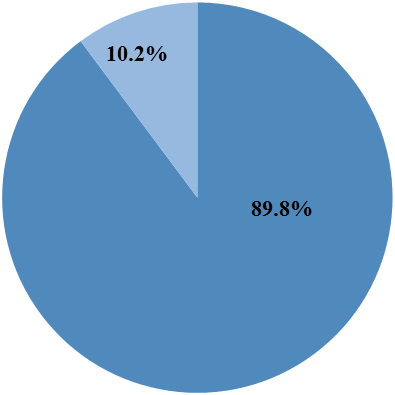 Vienā no būtiskākajiem aptaujas jautājumiem - “Kāda veida aktivitātes, Tavuprāt, nepieciešams ieviest un/ vai pilnveidot?”- jaunieši tika aicināti minēt konkrētas jomas, kurās nepieciešami uzlabojumi. Lielākā daļa respondentu minēja, ka nepieciešams pilnveidot sporta aktivitātes, piemēram, nepieciešamas biežākas sacensības visos sporta veidos, jāatjauno esošie basketbola laukumi, jāpilnveido stadions, kā arī nepieciešama BMX trase un meiteņu sporta komandas. Nākamās divas jomas, kurās nepieciešami uzlabojumi ir dejas un kultūra. Konkrēti tika minēts, ka Dobelē būtu nepieciešamas baleta, zumbas un hip-hop nodarbības. Kultūras jomā jaunieši minēja, ka nepieciešamas teātra izrādes, regulāri kino seansi, kā arī teātra pulciņi. Pārējās aktivitātes, kuras Dobeles novada jaunieši minēja, ka nepieciešami uzlabojumi, iespējams apskatīt 9.attēlā. 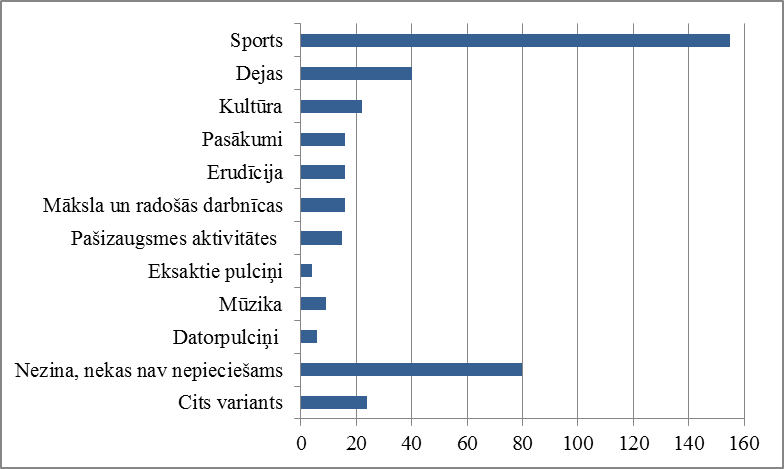 Jautājuma “Vai izmantotu iespēju organizēt pasākumus un aktivitātes sev un vienaudžiem Dobeles pilsētā vai novadā?” mērķis bija noskaidrot, vai jaunieši paši vēlas un būtu gatavi iesaistīties sev interesējošu pasākumu organizēšanā. 41,2% respondentu minēja, ka būtu gatavi organizēt pasākumus un aktivitātes. No aptaujātajiem jauniešiem 23,3% nezina, kur to būtu iespējams darīt un 27,8% neizmantotu iespēju rīkot pasākumus sev un citiem (skatīt 10.attēlu).  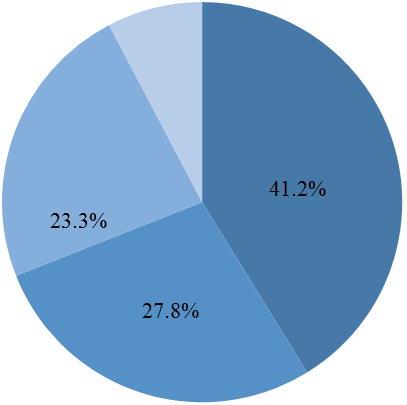 Anketēšanā apkopotie rezultāti atspoguļo jauniešu viedokli par virzieniem, kādos būtu jāattīsta darbs ar jaunatni novadā. Rezultāti tika ņemti vērā, izvirzot stratēģijas prioritārās jomas un sastādot rīcības plānu, kā arī tos varēs izmantot turpmāk ikdienas darbā ar jaunatni.Dobeles novada darba ar jaunatni forums “PieDalies ideju laboratorijā!” notika 2018.gada 5.decembrī . Forumā piedalījās 39 jaunieši no pagastiem, skolām un organizācijām, 14 jaunatnes darbā iesaistītie speciālisti un 8 Dobeles novada domes deputāti. Foruma dalībnieki tika iepazīstināti ar Dobeles novada jaunatnes politikas attīstības programmas 2018.-2024.gadam  izstrādes procesu, rīcības virzieniem un uzdevumiem, jauniešu anketēšanas rezultātiem. Foruma galvenā daļa bija darbs grupās, kurās pārrunāja un analizēja izstrādātos Dobeles novada jaunatnes politikas attīstības programmas 2018.-2024.gadam prioritāšu rīcības virzienus un uzdevumus, diskutēja un izstrādāja priekšlikumus programmas pilnveidošanai. Katra darba strādāja pie viena no prioritātes rīcības virzieniem un uzdevumiem: atbalsts jauniešu iniciatīvai un līdzdalībai lēmumu pieņemšanā pašvaldībā; atbalsts jauniešu atkarību profilakses, reproduktīvās veselības, veselīga dzīvesveida veicināšanai; kvalitatīvs neformālās izglītības piedāvājums un pieejamība;  kvalitatīvs interešu izglītības piedāvājums un pieejamība; atbalsts jauniešiem uzņēmējdarbības prasmju attīstībā un nodarbinātībā. Foruma noslēgumā darba grupas prezentēja izstrādātos priekšlikumus. Pēc foruma priekšlikumi tika apkopoti un 2017.gada 18.decembra un 2018.gada 15.janvāra Jaunatnes lietu konsultatīvās komisijas sēdēs pārrunāti un iekļauti “Dobeles novada jaunatnes politikas attīstības programmas 2018.-2024.gadam” attiecīgo prioritāšu rīcības virzienos.5. ĪSTENOŠANAS UZRAUDZĪBADokumenta īstenošanas uzraudzība deleģēta Dobeles novada Jaunatnes lietu konsultatīvai komisijai, kura vienu reizi gadā pārskatīs dokumenta izpildi attiecībā pret indikatoriem, apkopos izpildes rezultātus un iesniegs savu redzējumu Dobeles novada domei.Ja programmas īstenošanas laikā būtiski mainīsies gan ārējie, gan iekšējie ietekmes faktori un būs nepieciešami šī dokumenta grozījumi, tad Jaunatnes lietu konsultatīvā komisija izstrādās un iesniegs grozījumu projektu Dobeles novada domei.PIELIKUMIPielikums Nr.1Darba ar jaunatni organizēšana  Dobeles novada  pagastos ( JLKK tikšanās ar pagastu pārstāvjiem 2015.gadā)Pielikums Nr.2DOBELE – pilsēta jauniešiemDobeles novada pašvaldības Jaunatnes lietu konsultatīvā komisija un Dobeles Jauniešu dome sadarbībā ar Latvijas Universitātes Ģeogrāfijas un Zemes zinātņu fakultātes Telpiskās attīstības plānošanas programmas studentiem  organizēja divu dienu radošo plenēru Dobelē ar mērķi izstrādāt priekšlikumus Dobeles – pilsētas jauniešiem attīstībai un ieteikumus rīcībām tā, lai jaunieši vēlētos dzīvot Dobelē.Organizējot plenēru komisija vēlas iedrošināt gan jauniešus, gan speciālistus, kas strādā ar jauniešiem vai veido pilsētvidi, uzņemties iniciatīvu un savstarpēji sadarbojoties virzīt pilsētas attīstību. Pētījums rāda, ka patlaban jaunieši ļoti pesimistiski vērtē savas iespējas līdzdarboties politisko lēmumu pieņemšanā - 68 % jauniešu uzskata, ka viņiem nav nekādu iespēju vai tās ir pavisam nelielas. Līdz ar to ir būtiski veidot sadarbību veicinošu vidi, kurā jaunatne var piedalīties pilsētas jauniešiem nākotnes veidošanā. Pirmajā plenēra dienā Dobeles Jauniešu domes jaunieši prezentēja Dobeles jauniešu iespējas, kā arī dobelniece Lauma Freiberga sagatavoja prezentāciju “Kā skolnieks, kā students, kā jaunā ģimene”. Lauma savā prezentācija izcēla trīs svarīgākos aspektus – mājoklis, kultūra, dzīves vide jaunajām ģimenēm, kas nodrošina kvalitatīvu dzīves vidi gan jaunietim, gan Dobeles iedzīvotājam. Pēc prezentācijas universitātes studenti kopā ar Dobeles Jauniešu domes biedriem devās izzināt Dobeli. Dienas noslēgumā aktivitāšu mājā “Zaļkalni” studenti dalījās redzētājā un piedzīvotājā. Otrajā plenēra dienā studenti kopā ar jauniešiem darbojās grupās, lai izstrādātu priekšlikumus Dobeles – pilsētas jauniešiem attīstībai un ieteikumus konkrētām rīcībām. Studenti definēja mērķi – izstrādāt priekšlikumus, kas padarītu Dobeli pievilcīgāku jauniešiem un vietējiem iedzīvotājiem un raksturoja konkrētas rīcības.Studenti norādīja, ka pilsēta atrodas labā ģeogrāfiskā lokācijā – Latvijas valsts centri atrodas labā sasniedzamā attālumā, tāpēc svarīgi radīt kvalitatīvu dzīves vidi vietējiem iedzīvotājiem. Lai uzlabotu pilsētas dzīves vides kvalitāti būtu nepieciešams aktivizēt iedzīvotājus piesaistot pašvaldības esošos resursus. Kā lielāko pilsētas vērtību studenti atzīmēja Bērzes upes zaļo teritoriju pilsētā. Pozitīvi tika atzīmēts, ka teritorija, kas iekļauj upi ir neapbūvēta un dabiska, kas veicinātu tās ainavisko vērtību saglabāšanu un izcelšanu. Tika ierosināts izmantot upes potenciālu un izveidot vienotu zaļo tīklu, kas iekļauj gan rekreācijas, gan atpūtas teritorijas visas upes garumā. Studenti aicināja turpināt attīstīt pašvaldības veidoto Veselības taku un papildināt to ar piknika/ atpūtas vietām un norādēm pilsētā. Kā arī aicināja izmantot upes ūdens potenciālu –laivošanai un citu ūdens transportu izmantošanai. Lai veiksmīgāk attīstītu esošo potenciālu gar Bērzes upi tika ierosināts veidot jaunas sadarbības formas starp mācību iestādēm veicinot vietējo patriotismu un atbildību par veidoto. Organizēt zaļos plenērus aicinot piedalīties Latvijas Lauksaimniecības universitātes ainavu arhitektus, kas izstrādātu savu redzējumu zaļās joslas attīstībai un piesaistīt Dobeles pilsētas skolu audzēkņus, kas pašu spēkiem spētu izgatavot labiekārtošanas elementus un sakopt upes krastus. Lai motivētu un aicinātu jauniešus būt aktīvus ir svarīgi pašorganizēšanās. Studenti uzsvēra, ka tā ir viena no svarīgākajām aktivitātēm pilsētvides attīstībā. Mudināt jauniešus un iedzīvotājus būt aktīviem. Dobeles Jauniešu domes biedriem veidot saikni starp skolām un Dobeles novada domi veidojot atvērtās durvju dienas Dobeles Jauniešu domē. Izmantot skolas teritorijas, veidot zaļās klases un labiekārtot skolas laukumus ar aktīvās atpūtas elementiem padarot tos aktīvus un interesantus skolēniem. Organizēt talkas skolas pagalmos, veicinot skolēnu atbildību par padarīto.Izveidot pašvaldības fondu sabiedrības dzīves vides uzlabošanai. Studenti norādīja, ka daudzdzīvokļu namu pagalmos ir nepieciešami atpūtas laukumi un iedzīvotāju aktivizēšanās to sakopšanai un labiekārtošanai – aicinājums iedzīvotājiem būt aktīviem un atbildīgiem par savas dzīves telpas izveidi.Pasniedzējs Edgars Bērziņš (arhitekts, pilsētplānotājs) uzsvēra, ka svarīgi izcelt sevis motivēšanu, izzināšanu, lai saprastu pilsētas vajadzības. Kā nozīmīgs darbs būtu veicams pētījums –situācijas apzināšanās ar jautājumu: “Kur paliek jaunietis, kas pabeidz skolu?” nākotnes situācijas izzināšanai.Izzinot pilsētvidi tika atzīmēts, ka lielu teritoriju pilsētā aizņem ražošanas teritorijas, tāpēc svarīgi aicināt lielos uzņēmējus piedalīties pilsētas tēla veidošanā. Veidot vietējās produkcijas suvenīru veikaliņus pilsētas centrā tūristiem un vietējiem iedzīvotājiem, kas veicinās lokālpatriotismu un vietējā produkta atpazīstamību. Veicināt lielo uzņēmumu ieinteresētību ieguldīt pilsētvides uzlabošanā, veicināt uzņēmēju sociālo darbību. Pasniedzējs Pēteris Šķiņķis (studiju programmas direktors) atzīmēja, ka svarīgi attīstīt sociālās inovācijas. Priekšlikums attīstīt Dobele Dara veidoto projektu sadarbībā ar Dobeles Pieaugušo izglītības un uzņēmējdarbības atbalsta centru un veicināt Dobeles ražotāju atpazīstamību pilsētā un ārpus tās. Veidot Dobeles identitātes sajūtu. Apzinot Dobeles jauniešu un iedzīvotāju vajadzības studenti norādīja, ka esošā kultūras infrastruktūra nodrošina amatu prasmes apgūšanu, kultūras pasākumu pieejamību, taču pasākumu un aktivitāšu klāsts neatbilst jauniešu interesēm. Studenti aicina izmantot pašvaldības īpašumā esošos resursus un izveidot koprades māju – vieta radošām idejām un aktivitātēm. Vieta, ko jaunieši iekārtotu paši un būtu atbildīgi par to, kas notiek, jaunatnes darbinieks strādātu kā atbalsta persona nevis kā vadītājs, kas organizē darbu.  Vieta, kas jaunietim varētu nodrošināt pirmo darba vietu, jaunieša potenciāla apzināšanai. Kā arī piesaistīt ekspertus un institūcijas mūžizglītības iespēju attīstīšanai.   Studenti deva iespēju Dobeles jauniešiem uzzīmēt savas vēlmes koprades mājas aktivitātēm. To starpā bija kino vakaru organizēšana, Mis un Mister Dobeles organizēšana, Dobeles Amatniecības un vispārizglītojošo vidusskolas skolēnu piesaiste un kafejnīcas izveide, tematisko pasākumu / vakaru organizēšana, radošo darbnīcu organizēšanu – robotika, 3D printera izmantošana un citu aktivitāšu īstenošanai. Radīt vietu, kur jaunieši var īstenot savas idejas, iesaistoties gan neformālās izglītības aktivitātēs, gan gūt pieredzi dažādās jomās. Studenti apzināja pilsētas sporta infrastruktūra un atzina, ka būtu nepieciešami īstermiņa risinājumu, kas veicami pašu spēkiem un maziem resursiem. Saglabāt un uzturēt jau esošos izveidotos laukumus un veidot jaunus daudzfunkcionālus un visām vecuma grupām atbilstošos laukumus. Veidojot jaunu sporta un atpūtas infrastruktūru studenti atzīmē, ka šobrīd pilsētā drošai pārvietošanās trūkst gājēju pārejas, un ņemot vērā aktīvo uzņēmējdarbību pilsētā ir liela smagā transporta plūsma, ko nepieciešams būtu organizēt ārpus pilsētas centra, kas atvieglotu arī ielas noslogojumu dienas otrajā pusē. Kā svarīgs jautājums radošā plenēra pirmajā dienā tika izcelts – mājoklis. Dobelniece Lauma savā stāstījumā atzīmēja cik grūti bija atrast mājokli, kad ar savu ģimeni nolēma atgriezties uz dzīvi Dobelē. Pasniedzēja Gunta Lukstiņa (lektore) aicināja veidot jaunus dzīvojamos rajonus jaunām ģimenēm, kas veicinās jaunu iedzīvotāju piesaisti un pilsētvides sakārtošanu un šim nolūkam teritorijas plānojumā paredzēt jaunas vietas. Noteikti pirms tam, būtu nepieciešams veidot dialogu ar esošo neapdzīvoto ēku īpašniekiem, ar mērķi uzlabot pilsētvides kopējo kvalitāti. Noslēgumā Dobeles Jauniešu domes jaunieši atzina, ka dalība radošajā plenērā bija ieguvums, kas deva iespēju iejusties gan gida lomā, gan apzināt Dobeles stiprinās puses. Plenēra organizēšana palīdzēja izzināt Dobeli, kā potenciālu vietu jauniešu aktivitātēm. Svarīgi veidot jaunas sadarbības formas starp izglītības iestādēm, kas apvienotu bērnus un jauniešus ne tikai no pilsētas, bet arī no pagastiem. Aicināt jauniešus būt pašorganizētiem un uzņemties jaunas iniciatīvas īstenojot savas idejas pilsētas vides uzlabošanai, veidošanai. Būt radošiem savās aktivitātēs, ļauties pārmaiņām. Veidot vidi tādu, kas dotu ieguldījumu jauniešu potenciāla attīstībai un spējas apzināt savus resursus. Dobeles viesi novēlēja būt - spēcīgiem, gudriem un zinošiem!Sagatavoja Nadežda Čerpaka Pielikums Nr.3Projekta  “PieDalies ideju laboratorijā!” (Līguma Nr.3-7/VN112-17) * aktivitāteDobeles novada izglītības iestāžu Skolēnu pašpārvaldespārstāvju pieredzes apmaiņas seminārs2017. gada 3.-4. novembrī, Dobeles novada “Zaļkalnos”Prezentāciju (mājasdarbu) apkopojumsInformāciju apkopoja Dobeles Jaunatnes iniciatīvu un veselības centra jaunatnes lietu specialiste Inita Neimane* Aktivitāte tiek organizēta projekta “PieDalies ideju laboratorijā!” (Līguma Nr.3-7/VN112-17) ietvaros, ko realizē biedrība “Dobeles Jauniešu dome” sadarbībā ar Dobeles Jaunatnes iniciatīvu un veselības centru, līdzfinansējums no Dobeles novada pašvaldības jauniešu aktivitāšu un bērnu un jauniešu vasaras nometņu projektu fonda.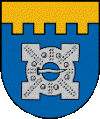 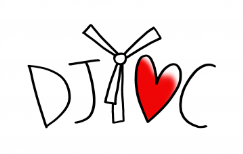 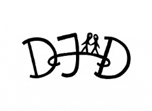 Mācību gadsIndividuālās konsultācijasIndividuālās konsultācijasIndividuālās konsultācijasIndividuālās konsultācijasIndividuālās konsultācijasIndividuālās konsultācijasIndividuālās konsultācijasCentra / brīvā laika telpu apmeklētāju skaitsDiagnostika klasēIzglītības  atbalsta grupasPasākumi  organizētie/dalībaApmācībasorganizētās/ dalībaNodarbības centrā/ izbraukumāNodarbības  vecākiem, pedagogiemMācību gadspsihologipsihoterapeitsv.v.konsultantsJL speciālistskarjeras konsultantslogopēdsSpeciālais pedagogsCentra / brīvā laika telpu apmeklētāju skaitsDiagnostika klasēIzglītības  atbalsta grupasPasākumi  organizētie/dalībaApmācībasorganizētās/ dalībaNodarbības centrā/ izbraukumāNodarbības  vecākiem, pedagogiem2013./2014.1689545407410923-31462715049/821/2672/146132014./2015.2061372194310793-1260312252/1522/1142/147182015./2016.147720915443909382253/2248325829/1414/2421/15732Nr.Grupa2013./2014.2014./20152015./20161.Teātra sports4344722.Bērnu emocionālā audzināšana1911103.Zēnu/meiteņu grupa30294.Grupa pusaudžu vecākiem-8-5.Dobeles Jauniešu dome3636406.Logopēdija grupām286207.Vienaudžu izglītotāji---8.Supervīzija skolotājiem26-9.Itāļu valodas klubiņš4--10.Radošās darbnīcas „Soļa” jauniešiem28811.Grupa vecākiem CAP--1012.Dobeles mazpulki--3213.Atbalsta grupa Dobeles 1.vsk. skolēniem “Mācīties, mācīties”--35STIPRĀS PUSESNovadā darbojas aktīvi jaunieši, kuriem ir pieredze pasākumu plānošanā un organizēšanā, projektu īstenošanā un citās pilsoniskajās aktivitātēs.Veiksmīgi darbojas Jaunatnes lietu konsultatīva komisija ar mērķi koordinēt darbu ar jaunatni pašvaldībā. Komisijā darbojas jaunieši un dažādu jomu speciālisti. Veiksmīgi darbojas Nepilngadīgo lietu komisija - starpinstitūciju profesionāļu komanda, kura nodrošina preventīvo darbu ar nepilngadīgajiem.Novadā darbojas valsts un pašvaldības institūcijas, kuru speciālisti spēj sniegt jauniešiem nepieciešamo informāciju, palīdzību un atbalstu. Attīstīta izglītības iestāžu infrastruktūra, kas nodrošina iespējas apgūt kvalitatīvas vispārizglītojošās, profesionālās, interešu un profesionālās ievirzes izglītības programmas. Novadā attīstīta sporta, kultūras  un aktīvās atpūtas infrastruktūra, aktīvi darbojas sporta klubi, jauniešu pašdarbības kolektīvi un NVO. Pašvaldības iestādēm un novadā strādājošajām organizācijām ir plaša pieredze valsts un starptautiska mēroga projektos. Pašvaldībā pieejams atbalsts jaunatnes iniciatīvu un ideju īstenošanai, finansiālais atbalsts NVO aktivitātēm. Dobeles novada mājas lapā izveidota sadaļa „Jauniešiem”, kur iespējams iegūt informāciju par aktualitātēm.VĀJĀS PUSESIerobežotas jauniešu mobilitātes iespējas (sabiedriskais transports, sociāli ekonomiskā situācija u.c.), lai novada mērogā  izmantotu  pieejamos  resursus  un  piedāvājumu sevis pilnveidošanā un iesaistītos pilsoniskajās aktivitātēs, rastu plašākas iespējas nodarbinātībā.Novada lauku teritorijā nepietiekami attīstīta institucionālā sistēma darbam ar jaunatni un tās aktīva līdzdarbošanās pasākumu organizēšanā. Zema jauniešu politiskā aktivitāte un informētība par iespējām līdzdarboties.Zema darba devēju ieinteresētība jauniešu nodarbinātības veicināšanā. Ierobežots un nepietiekams piedāvājums izglītojamo nodarbinātībai vasarā.Nenotiek aktīva ārpus izglītības sistēmas esošo jauniešu iesaistīšana neformālās izglītības un lietderīgas brīvā laika pavadīšanas aktivitātēs.Izglītības iestādēs trūkst vienotas izpratnes par jauniešu neformālās izglītības nozīmību. IESPĒJASUzlabotas institucionālās iespējas jaunatnes līdzdalības un pilsoniskās aktivitātes veicināšanai.Attīstīta pašvaldības sadarbība ar darba devējiem, tādējādi veicinot jauniešu iekļaušanos darba tirgū.Pilnvērtīgāk attīstīta infrastruktūra jauniešu brīvā laika pavadīšanas un atpūtas iespējām, balstoties uz jauniešu pieprasījumu un vajadzībām. Pilnveidota informācijas kvalitāte un aprite par brīvā laika pavadīšanas, neformālās un interešu izglītības iespējām.Novada institūcijās veicināta izpratne par jaunatnes darba nepieciešamību un nozīmību.Veicināta kvalitatīva un noturīga sadarbības veidošana starp jauniešu organizācijām un pašvaldību.Izveidota alternatīva izglītības programma (vai interešu izglītības programma) par mācību uzņēmumiem (ar mērķi veicināt uzņēmējdarbību), sadarbojoties ar Dobeles PIUAC. Veicināta aktīva sadarbība starp novada skolām un valsts augstskolām, balstoties uz šobrīd parakstītajiem trīspusējiem līgumiem. DRAUDIPolitiskā atbalsta trūkums valsts un pašvaldības līmenī var radīt stagnāciju jauniešu pilsoniskajās aktivitātēs un līdzdalības procesos.Novads var kļūtu par nepievilcīgu dzīves vidi jauniešiem nepietiekamās nodarbinātības, izglītības un no tām izrietošo seku dēļ.Pastāv risks novada sociālās vides degradācijai, ja netiks grozīta valsts pabalstu politika, kas jauniešiem radītu ieinteresētību meklēt darbu vai iesaistīties kādā no NVA nodarbinātības pasākumiem.Rezultatīvais rādītājsPašreizējais stāvoklisSasniedzamais rādītājsAvots1. Jauniešu dalībasabiedriskajos procesos unaktivitātēs pašvaldībā.1. Biedrības un nodibinājumijauniešiem – 6 skaits.2. Novadu aptveroša sistēma sadarbībai ar jauniešiem – nav izveidota. 3. Jauniešu aktivitāšu norises pagastos 2017.g. – saskaņā ar indikatoriem .1. Biedrību un nodibinājumu skaits jauniešiem navsamazinājies vai ir pieaudzis.2. Izveidota un darbojas novadu aptveroša sistēma sadarbībai ar jauniešiem: atbildīgie par darbu ar jauniešiem pagastos organizē darbu ar jauniešiem; atbildīgo par darbu ar jauniešiem pagastos tikšanās; darba ar jaunatni forums 1 x gadā, piedalās  jaunieši, jaunatnes darbā iesaistītie un lēmējvara.3. 2024.gadā jauniešu aktivitāšu skaits pagastos -pieaudzis par 5%.1. Dobeles novadapašvaldība.2. Dobeles novadapašvaldība.3. Dobeles novadapašvaldība.2. Dalība interešu unprofesionālās ievirzes izglītībasprogrammās.Iesaistīto bērnu un jauniešu skaits2017.g. – 1835 skolēni .Iesaistīto bērnu un jauniešu skaits 2024.gadā irpieaudzisIzglītības pārvalde.3. Uzņēmējdarbības prasmjuapgūšana.Uzņēmējdarbības prasmes apguvušojauniešu skaits 2017.g. – 169.Uzņēmējdarbības prasmes apguvušo jauniešu skaits2024.gadā ir pieaudzis.PIUAC4. Veselīgs dzīvesveids un tāpopularizēšana jauniešu vidū.4.1. Pasākumu skaits2013.-2016. 16 pasākumi (neskaitot nodarbības)4.2. Iesaistīto jauniešu skaits2013.-2016. – 1500 dalībnieki.4.1. Pasākumu skaits 2024.gadā ir pieaudzis.4.2. Iesaistīto jauniešu skaits 2024.gadā ir pieaudzis.DJIVCVidēja termiņa prioritāte(VTP)Rīcības virzieni (RV)Uzdevumi (U)Indikatori (I)- iznākuma rezultatīvie rādītājiVTP1:Atbalsts jauniešu iniciatīvai un līdzdalībai lēmumu pieņemšanāRV1:Veicināt un atbalstītjauniešu iniciatīvu unlīdzdalību lēmumupieņemšanā pašvaldībāU1 Nodrošināt jauniešiem iespēju piedalīties lēmumu pieņemšanas procesosJaunatnes lietu konsultatīvās komisijas  (JLKK) sēdes (skaits) JLKK pieņemti lēmumi un iesniegti novada domē (skaits)Deputātu tikšanās ar jauniešiem (skaits)Jauniešu dalība komisiju un domes sēdēs (skaits)VTP1:Atbalsts jauniešu iniciatīvai un līdzdalībai lēmumu pieņemšanāRV1:Veicināt un atbalstītjauniešu iniciatīvu unlīdzdalību lēmumupieņemšanā pašvaldībāU2 Izveidot novadu aptverošu sistēmu sadarbībai ar jauniešiemAtbildīgie par darbu ar jauniešiem pagastos organizē darbu ar jauniešiem Atbildīgo par darbu ar jauniešiem pagastos tikšanās (tēmas, skaits)Darba ar jauniešiem plānošana katram gadam Katru gadu novada darba ar jaunatni forums, piedalās  jaunieši, jaunatnes darbā iesaistītie un lēmējvara (apspriestās tēmas, dalībnieku skaits, ieteikumi, rekomendācijas)VTP1:Atbalsts jauniešu iniciatīvai un līdzdalībai lēmumu pieņemšanāRV1:Veicināt un atbalstītjauniešu iniciatīvu unlīdzdalību lēmumupieņemšanā pašvaldībāU3 Sekmēt un atbalstīt Jauniešu iniciatīvu grupu izveidi pagastosOrganizētās aktivitātes ar pagasta jauniešiem (dalībnieku skaits)Novada aktīvo jauniešu tikšanās 1 x mēnesī ( dalībnieku skaits)VTP1:Atbalsts jauniešu iniciatīvai un līdzdalībai lēmumu pieņemšanāRV1:Veicināt un atbalstītjauniešu iniciatīvu unlīdzdalību lēmumupieņemšanā pašvaldībāU4 Nodrošināt jauniešu interesēm un vajadzībām atbilstošu informācijas apriti visā novadāSkolēnu pašpārvalžu pieredzes apmaiņa 2x gadā (semināru, forumu, dalībnieku skaits) Skolēnu pašpārvaldes anketē skolu jauniešu par skolēniem aktuālām tēmām, dalās ar citām skolām, virza jautājumus IP,JLKK Novada aktīvo jauniešu tikšanās 1 x mēnesī ( tēmas, dalībnieku skaits)Katru gadu novada darba ar jaunatni forums, piedalās  jaunieši, jaunatnes darbā iesaistītie un lēmējvara (apspriestās tēmas, dalībnieku skaits, ieteikumi, rekomendācijas)VTP1:Atbalsts jauniešu iniciatīvai un līdzdalībai lēmumu pieņemšanāRV2:Veicināt jauniešulīdzdalību Dobelesnovada, nacionāla unstarptautiska mērogaaktivitātēsU1 Nodrošināt Jauniešu un jaunatnes biedrību projektu programmas darbībuIzsludinātie projektu konkursi Jauniešu un jaunatnes biedrību projektu programmā 2x gadāRealizētie projekti (skaits)Finansējuma apjoms, ko pašvaldība atvēl jauniešu projektiem, aktivitātēm (eiro)VTP1:Atbalsts jauniešu iniciatīvai un līdzdalībai lēmumu pieņemšanāRV2:Veicināt jauniešulīdzdalību Dobelesnovada, nacionāla unstarptautiska mērogaaktivitātēsU2 Attīstīt jauniešu brīvprātīgā darba sistēmu un nodrošināt  Brīvprātīgā darba veicēju informācijas sistēmas administrēšanu un popularizēšanu Dobeles novadāJauniešu iniciatīvu grupas (skaits) Jauniešu dalība novada, reģiona, valsts un starptautiska mēroga semināros, konferencēs, nometnēs u.c. aktivitātēs (pasākumu, dalībnieku skaits)VTP1:Atbalsts jauniešu iniciatīvai un līdzdalībai lēmumu pieņemšanāRV 3:Atbalstīt jauniešuorganizāciju un iniciatīvugrupu darbību un veicinātjauniešu iesaistīšanosorganizācijāsU1 Informēt novada jauniešus par iespējām piedalīties lēmumu pieņemšanā, pasākumu organizēšanāSkolēnu pašpārvalžu pieredzes apmaiņa 2x gadā (dalībnieku skaits)Katru gadu novada darba ar jaunatni forums, piedalās  jaunieši, jaunatnes darbā iesaistītie un lēmējvara (apspriestās tēmas, dalībnieku skaits)Jauniešu dalība reģionāla un nacionāla līmeņa jaunatnes politikas forumos (tēmas, pasākumu un dalībnieku skaits)Vidēja termiņa prioritāte(VTP)Rīcības virzieni (RV)Uzdevumi (U)Indikatori (I)- iznākuma rezultatīvie rādītājiVTP2:Atbalsts jauniešu atkarību profilakses, reproduktīvās veselības, veselīga dzīvesveida veicināšanaiRV1:Turpināt attīstīt regulārus jauniešu atkarību profilakses, reproduktīvās veselības, veselīga dzīvesveida popularizēšanas pasākumusU1 Sagatavot vienaudžu izglītotājus (VI) darbam ar jauniešiem reproduktīvās veselības un veselīga dzīvesveida popularizēšanas jomās. Pieaudzis pasākumu, nodarbību apmeklētāju skaits DJIVC ir izstrādāta VI apmācību programma, balstīta uz neformālo izglītību VI pēctecībaVTP2:Atbalsts jauniešu atkarību profilakses, reproduktīvās veselības, veselīga dzīvesveida veicināšanaiRV1:Turpināt attīstīt regulārus jauniešu atkarību profilakses, reproduktīvās veselības, veselīga dzīvesveida popularizēšanas pasākumusU2 Īstenot regulārus jauniešu informatīvos pasākumus par drošības jautājumiem Jaunu aktivitāšu piedāvājums Ieviestas jaunas metodesInformatīvie pasākumi skolās (tēmas, pasākumu un dalībnieku skaits)VTP2:Atbalsts jauniešu atkarību profilakses, reproduktīvās veselības, veselīga dzīvesveida veicināšanaiRV1:Turpināt attīstīt regulārus jauniešu atkarību profilakses, reproduktīvās veselības, veselīga dzīvesveida popularizēšanas pasākumusU3 Organizēt regulārus pasākumus, kas vērsti uz veselīga dzīvesveida popularizēšanuPasākumi veselīga dzīvesveida popularizēšanai (tēmas, pasākumu un dalībnieku skaits)Regulāri izglītojoši pasākumi, kas vērsti uz garīgās veselības veicināšanu (tēmas, pasākumu un dalībnieku skaits)Regulāri pasākumi, kuri vērsti uz fiziskām aktivitātēm (pasākumu un dalībnieku skaits) VTP2:Atbalsts jauniešu atkarību profilakses, reproduktīvās veselības, veselīga dzīvesveida veicināšanaiRV 2:Turpināt uzlabot un attīstīt jauniešu ar ierobežotām iespējām sociālo iekļaušanuU1 Pilnveidot prevencijas darbu ar sociālā riska grupas jauniešiem Jaunu aktivitāšu piedāvājums (sadarbība ar treneriem pie, kuriem trenējās skolēni ar uzvedības un mācīšanās traucējumiem), Individuālās konsultācijas, atbalsta grupas un apmācības sociālā riska grupas jauniešiem un viņu vecākiem/ aizbildņiem (tēmas, dalībnieku un aktivitāšu skaits)VTP2:Atbalsts jauniešu atkarību profilakses, reproduktīvās veselības, veselīga dzīvesveida veicināšanaiRV 2:Turpināt uzlabot un attīstīt jauniešu ar ierobežotām iespējām sociālo iekļaušanuU2 Veicināt darbu ar skolēniem, kuriem ir uzvedības un mācīšanās iemaņu traucējumiJaunu aktivitāšu piedāvājums Ieviestas jaunas metodesVTP2:Atbalsts jauniešu atkarību profilakses, reproduktīvās veselības, veselīga dzīvesveida veicināšanaiRV 2:Turpināt uzlabot un attīstīt jauniešu ar ierobežotām iespējām sociālo iekļaušanuU3 Sekmēt jauniešu ar ierobežotām iespējām iekļaušanu sabiedriskajos procesos Jaunu aktivitāšu piedāvājums Ieviestas jaunas metodesJauniešu informēšanas par iespējām piedalīties jauniešu pasākumos un programmās, kā arī par sociālajiem un atbalsta pakalpojumiem VTP2:Atbalsts jauniešu atkarību profilakses, reproduktīvās veselības, veselīga dzīvesveida veicināšanaiRV 2:Turpināt uzlabot un attīstīt jauniešu ar ierobežotām iespējām sociālo iekļaušanuU4 Uzlabot informācijas apmaiņu starp institūcijām, kuras ir atbildīgas par darbu ar jauniešu ar ierobežotām iespējām sociālo iekļaušanuNepilngadīgo lietu komisijas darbība (starpprofesionāļu komanda)Starpinstitūciju tikšanās 2 reizes gadā (vadības līmenis)VTP2:Atbalsts jauniešu atkarību profilakses, reproduktīvās veselības, veselīga dzīvesveida veicināšanaiRV 2:Turpināt uzlabot un attīstīt jauniešu ar ierobežotām iespējām sociālo iekļaušanuU5  Sniegt atbalstu jaunajiem vecākiemIndividuālas konsultācijasIzveidotas jaunas atbalsta grupas Nodarbības jaunajam ģimenēm (piem. atbalsta un pašizziņas nodarbības vecākiem) Atbalsts jaunajiem vecākiem projektos, biedrībās, pašvaldības un valsts institūcijās Vidēja termiņa prioritāte(VTP)Rīcības virzieni (RV)Uzdevumi (U)Indikatori (I)- iznākuma rezultatīvie rādītājiVTP3:Kvalitatīvs interešu unneformālās izglītībaspiedāvājums unpieejamība DobelesnovadāRV 1:Turpināt attīstīt neformālās izglītības piedāvājumu, pieejamību un tās izmantošanas iespējasDobeles novadāU1 Organizēt apmācības un nometnes, pielietojot  neformālās izglītības metodesApmācības, nometnes jauniešiem (pasākumu un dalībnieku skaits) Apmācības speciālistiem (pasākumu un dalībnieku skaits)Neformālās izglītības jaunatnes jomā metožu pielietojums mācību procesā VTP3:Kvalitatīvs interešu unneformālās izglītībaspiedāvājums unpieejamība DobelesnovadāRV 1:Turpināt attīstīt neformālās izglītības piedāvājumu, pieejamību un tās izmantošanas iespējasDobeles novadāU2 Attīstīt un popularizēt DJIVC Informācijas punkta piedāvājumu Informācijas punkta apmeklējums (apmeklētāju skaits)Individuālo konsultāciju (konsultāciju skaits)VTP3:Kvalitatīvs interešu unneformālās izglītībaspiedāvājums unpieejamība DobelesnovadāRV 2:Turpināt attīstīt interešu izglītības piedāvājumu un pieejamību Dobeles novadāU1 Paplašināt interešu izglītības programmu piedāvājumu, piesaistot cilvēkresursus un uzlabojot materiāli tehnisko bāzi Interešu izglītības dažādu programmu pieejamība gan pilsētā, gan pagastos, pulciņu piedāvājums un apmeklējums (pulciņu un dalībnieku skaits)Jaunu pulciņu izveide (tehniskā jaunrade)VTP3:Kvalitatīvs interešu unneformālās izglītībaspiedāvājums unpieejamība DobelesnovadāRV3:Īstenot jauniešu kultūras, sporta pasākumu un tradīciju veidošanu un organizēt saturīgas brīvā laika pavadīšanas aktivitātesU1 Veicināt jauniešu iesaistīšanos ārpusskolas kultūras un sporta aktivitātēs Pasākumu (mūzikas, mākslas, sporta, kultūras jomā) un dalībnieku skaitsVTP3:Kvalitatīvs interešu unneformālās izglītībaspiedāvājums unpieejamība DobelesnovadāRV3:Īstenot jauniešu kultūras, sporta pasākumu un tradīciju veidošanu un organizēt saturīgas brīvā laika pavadīšanas aktivitātesU2 Veicināt sadarbību starp nevalstiskajām organizācijāmKopīgu pasākumu organizēšana (pasākumu, organizāciju, dalībnieku skaits)Savlaicīga citu organizāciju informēšana par plānotajiem pasākumiemVTP3:Kvalitatīvs interešu unneformālās izglītībaspiedāvājums unpieejamība DobelesnovadāRV3:Īstenot jauniešu kultūras, sporta pasākumu un tradīciju veidošanu un organizēt saturīgas brīvā laika pavadīšanas aktivitātesU3 Veicināt pašvaldības institūciju un nevalstisko organizāciju sadarbību,  iesaistot jauniešus,  kultūras, sporta u.c. pasākumu organizēšanāPasākumu un dalībnieku skaitsVTP3:Kvalitatīvs interešu unneformālās izglītībaspiedāvājums unpieejamība DobelesnovadāRV3:Īstenot jauniešu kultūras, sporta pasākumu un tradīciju veidošanu un organizēt saturīgas brīvā laika pavadīšanas aktivitātesU4 Nodrošināt kvalitatīvu bērnu un jauniešu nometņu piedāvājumu novadā un pašvaldības līdzfinansējumu Nometņu un dalībnieku skaitsFinansējuma apjoms (eiro)VTP3:Kvalitatīvs interešu unneformālās izglītībaspiedāvājums unpieejamība DobelesnovadāRV 4:Pilnveidot materiāltehnisko bāzi un infrastruktūru brīvā laika pavadīšanas vietās.U1 Nodrošināt apsaimniekošanu esošajās aktīvās atpūtas un brīvā laika pavadīšanas vietās Sakārtotas brīvā laika pavadīšanas vietas (skaits)Sakārtotas aktīvās atpūtas vietas (skaits)VTP3:Kvalitatīvs interešu unneformālās izglītībaspiedāvājums unpieejamība DobelesnovadāRV 4:Pilnveidot materiāltehnisko bāzi un infrastruktūru brīvā laika pavadīšanas vietās.U2 Papildināt materiāltehnisko bāzi esošajos brīvā laika pavadīšanas centros, laukumos un aktīvās atpūtas vietās Iegādāts jauns inventārsIegādāts jauns aprīkojumsVidēja termiņa prioritāte(VTP)Rīcības virzieni (RV)Uzdevumi (U)Indikatori (I)- iznākuma rezultatīvie rādītājiVTP4:Atbalsts jauniešiem uzņēmējdarbības prasmju attīstībā un nodarbinātībāRV 1:Pilnveidot informatīvo atbalstu jauniešiem uzņēmējdarbības uzsākšanaiU1 Organizēt apmācības jauniešiem par uzņēmējdarbības uzsākšanu, veicināt jauniešu izpratni par praktisko uzņēmējdarbību PIUAC, IP iestādēs apmācības ( tēmas, apmācību un dalībnieku skaits)Konsultācijas DJIVC, PIUAC (skaits)VTP4:Atbalsts jauniešiem uzņēmējdarbības prasmju attīstībā un nodarbinātībāRV 1:Pilnveidot informatīvo atbalstu jauniešiem uzņēmējdarbības uzsākšanaiU2 Organizēt studiju vizītes pie vietējiem uzņēmējiem, atvērtās durvis DAVVPlānoto projekta nedēļu, studiju vizīšu un pasākumu skaits Jauniešu skaits, kuri piedalās studiju vizītēs un pasākumos Uzņēmēju skaits, kuri piedalās un piedāvā studiju vizītes Atvērto durvju dienu skaits un dalībnieku skaitsVTP4:Atbalsts jauniešiem uzņēmējdarbības prasmju attīstībā un nodarbinātībāRV 2:Attīstīt jauniešu uzņēmējdarbības prasmesU1 Veicināt un sekmēt praktisku uzņēmējspēju apguvi un attīstību Dobeles novada jauniešosIzveidotas skolēnu mācību firmas sadarbībā ar IP iestādēm un Dobeles Pieaugušo izglītības un uzņēmējdarbības atbalsta centru (mācību firmu un dalībnieku skaits);Nodrošināta “Topošo uzņēmēju kluba” darbība (tikšanās reizes, dalībnieku skaits) Novada Karjeras diena (piedāvātās tēmas un profesijas, dalībnieku skaits)VTP4:Atbalsts jauniešiem uzņēmējdarbības prasmju attīstībā un nodarbinātībāRV3:Sekmēt dialogu starp darba devēju un jaunieti - darba ņēmējuU1 Realizēt PIUAC sociālā dialoga programmu starp uzņēmējiem un jauniešiem Apmācību dalībnieku skaits Tikšanos ar uzņēmējiem skaits Tikšanās dalībnieku skaitsInformatīvie semināri un tikšanās ar uzņēmējiem, jauniešu izpratnes veidošanai par darbu un darba devēju izvirzītajām prasībām. VTP4:Atbalsts jauniešiem uzņēmējdarbības prasmju attīstībā un nodarbinātībāRV 4:Veicināt jauniešu nodarbinātību vasaras un brīvajā laikāU1 Rast iespējas jauniešu nodarbinātībai vasaras periodā pašvaldības iestādēs Nodarbināto jauniešu skaits Pašvaldības iestādes (darba devēju skaits)Uzdevumi (U)Pasākumi, aktivitātesAtbildīgie izpildītājiIzpildes periodsIzpildes periodsFinanšu resursi un avotiVTP1: Atbalsts jauniešu iniciatīvai un līdzdalībai lēmumu pieņemšanāVTP1: Atbalsts jauniešu iniciatīvai un līdzdalībai lēmumu pieņemšanāVTP1: Atbalsts jauniešu iniciatīvai un līdzdalībai lēmumu pieņemšanāVTP1: Atbalsts jauniešu iniciatīvai un līdzdalībai lēmumu pieņemšanāVTP1: Atbalsts jauniešu iniciatīvai un līdzdalībai lēmumu pieņemšanāVTP1: Atbalsts jauniešu iniciatīvai un līdzdalībai lēmumu pieņemšanāRV1: Veicināt un atbalstīt jauniešu iniciatīvu un līdzdalību lēmumu pieņemšanā pašvaldībāRV1: Veicināt un atbalstīt jauniešu iniciatīvu un līdzdalību lēmumu pieņemšanā pašvaldībāRV1: Veicināt un atbalstīt jauniešu iniciatīvu un līdzdalību lēmumu pieņemšanā pašvaldībāRV1: Veicināt un atbalstīt jauniešu iniciatīvu un līdzdalību lēmumu pieņemšanā pašvaldībāRV1: Veicināt un atbalstīt jauniešu iniciatīvu un līdzdalību lēmumu pieņemšanā pašvaldībāRV1: Veicināt un atbalstīt jauniešu iniciatīvu un līdzdalību lēmumu pieņemšanā pašvaldībāU1 Nodrošināt jauniešiem iespēju piedalīties lēmumu pieņemšanas procesosJaunatnes lietu konsultatīvās komisijas  (JLKK) darbība: sēdes,  pieņemti lēmumi un iesniegti novada domē JLKK locekļi2018.-2024.Pašvaldības budžetsPašvaldības budžetsU1 Nodrošināt jauniešiem iespēju piedalīties lēmumu pieņemšanas procesosDeputātu tikšanās ar jauniešiemDomes deputāti, jaunieši2018.-2024.Nav nepieciešamsNav nepieciešamsU1 Nodrošināt jauniešiem iespēju piedalīties lēmumu pieņemšanas procesosJauniešu dalība komisiju un domes sēdēsJLKK locekļi, domes deputāti, jaunieši2018.-2024.Nav nepieciešamsNav nepieciešamsU1 Nodrošināt jauniešiem iespēju piedalīties lēmumu pieņemšanas procesosIndividuālas konsultācijas jauniešiemDJIVC, JLKK locekļi, domes deputāti2018.-2024.Nav nepieciešamsNav nepieciešamsU2 Izveidot novadu aptverošu sistēmu sadarbībai ar jauniešiemDarba ar jauniešiem plānošana katram gadam saskaņā ar Rīcības plānuDJIVC, JLKK2018.-2024.Pašvaldības budžetsPašvaldības budžetsU2 Izveidot novadu aptverošu sistēmu sadarbībai ar jauniešiemDarba ar jauniešiem pagastos organizēšanaAtbildīgie par darbu ar jauniešiem pagastos 2018.-2024.Pašvaldības budžetsPašvaldības budžetsU2 Izveidot novadu aptverošu sistēmu sadarbībai ar jauniešiemAtbildīgo par darbu ar jauniešiem pagastos tikšanās DJIVC, JLKK2018.-2024.Pašvaldības budžetsPašvaldības budžetsU2 Izveidot novadu aptverošu sistēmu sadarbībai ar jauniešiemDarba ar jaunatni forums 1x gadāDJIVC2018.-2024.Jauniešu un jaunatnes biedrību projektu programma, projektu finansējumsJauniešu un jaunatnes biedrību projektu programma, projektu finansējumsU3 Sekmēt un atbalstīt Jauniešu iniciatīvu grupu izveidi pagastosOrganizētas aktivitātes ar pagasta jauniešiem Atbildīgie par darbu ar jauniešiem pagastos, DJIVC2018.-2024.Pašvaldības budžetsPašvaldības budžetsU3 Sekmēt un atbalstīt Jauniešu iniciatīvu grupu izveidi pagastosNovada aktīvo jauniešu tikšanās 1 x mēnesī Atbildīgie par darbu ar jauniešiem pagastos, DJIVC2018.-2024.DJIVC , Jauniešu un jaunatnes biedrību projektu programma, projektu finansējumsDJIVC , Jauniešu un jaunatnes biedrību projektu programma, projektu finansējumsU4 Nodrošināt jauniešu interesēm un vajadzībām atbilstošu informācijas apriti visā novadāSkolēnu pašpārvalžu pieredzes apmaiņa 2x gadā DJIVC, novada izglītības iestādes2018.-2024.DJIVC , Jauniešu un jaunatnes biedrību projektu programma, projektu finansējumsDJIVC , Jauniešu un jaunatnes biedrību projektu programma, projektu finansējumsU4 Nodrošināt jauniešu interesēm un vajadzībām atbilstošu informācijas apriti visā novadāNovada aktīvo jauniešu tikšanās 1 x mēnesīAtbildīgie par darbu ar jauniešiem pagastos, DJIVC2018.-2024.DJIVC , Jauniešu un jaunatnes biedrību projektu programma, projektu finansējumsDJIVC , Jauniešu un jaunatnes biedrību projektu programma, projektu finansējumsU4 Nodrošināt jauniešu interesēm un vajadzībām atbilstošu informācijas apriti visā novadāDarba ar jaunatni forums 1x gadāDJIVC2018.-2024.Jauniešu un jaunatnes biedrību projektu programma, projektu finansējumsJauniešu un jaunatnes biedrību projektu programma, projektu finansējumsU4 Nodrošināt jauniešu interesēm un vajadzībām atbilstošu informācijas apriti visā novadāSkolēnu pašpārvaldes anketē skolu jauniešu par skolēniem aktuālām tēmām, dalās ar citām skolām, virza jautājumus tālāk Izglītibas iestādes, IP, JLKK2018.-2024.Nav nepieciešamsNav nepieciešamsU4 Nodrošināt jauniešu interesēm un vajadzībām atbilstošu informācijas apriti visā novadāInterneta resursu izmantošana informēšanā un konsultēšanā DJIVC, novada izglītības iestādes2018.-2024.Nav nepieciešamsNav nepieciešamsRV2: Veicināt jauniešu līdzdalību Dobeles novada, nacionāla un starptautiska mēroga aktivitātēsRV2: Veicināt jauniešu līdzdalību Dobeles novada, nacionāla un starptautiska mēroga aktivitātēsRV2: Veicināt jauniešu līdzdalību Dobeles novada, nacionāla un starptautiska mēroga aktivitātēsRV2: Veicināt jauniešu līdzdalību Dobeles novada, nacionāla un starptautiska mēroga aktivitātēsRV2: Veicināt jauniešu līdzdalību Dobeles novada, nacionāla un starptautiska mēroga aktivitātēsRV2: Veicināt jauniešu līdzdalību Dobeles novada, nacionāla un starptautiska mēroga aktivitātēsU1 Nodrošināt Jauniešu un jaunatnes biedrību projektu programmas darbībuIzsludināti projektu konkursi Jauniešu un jaunatnes biedrību projektu programmā 2x gadāDobeles novada pašvaldības jauniešu un bērnu vasaras nometņu projekta fonda finansiālā atbalsta piešķiršanas komisija2018.-2024.2018.-2024.Pašvaldības budžetsU1 Nodrošināt Jauniešu un jaunatnes biedrību projektu programmas darbībuJaunieši nodrošina apstiprināto projektus aktivitātes Biedrības, neformālās grupas2018.-2024.2018.-2024.Jauniešu un jaunatnes biedrību projektu programmaU2 Attīstīt jauniešu brīvprātīgā darba sistēmu un nodrošināt brīvprātīgā darba veicēju informācijas sistēmas administrēšanu un popularizēšanu Dobeles novadāRegulāra jauniešu informēšana par iespēju reģistrēties kā “Brīvprātīgajiem” interneta vietnē www.brivpratigie.lv , lai iepazītos un darbotos kādā no piedāvātajām brīvprātīgā darba iespējām, piesakoties konkrētajām brīvprātīgā darba piedāvājumam – vakancei DJIVC2018.-2024.2018.-2024.Nav nepieciešamsU2 Attīstīt jauniešu brīvprātīgā darba sistēmu un nodrošināt brīvprātīgā darba veicēju informācijas sistēmas administrēšanu un popularizēšanu Dobeles novadāRegulāri pašvaldības iestāžu un organizāciju informēšana par iespēju reģistrēties kā “Organizatoriem” interneta vietnē www.brivpratigie.lv un piedāvāt brīvprātīgā darba iespējas jauniešiemDJIVC2018.-2024.2018.-2024.Nav nepieciešamsU2 Attīstīt jauniešu brīvprātīgā darba sistēmu un nodrošināt brīvprātīgā darba veicēju informācijas sistēmas administrēšanu un popularizēšanu Dobeles novadāJauniešu dalība novada, reģiona, valsts un starptautiska mēroga semināros, konferencēs, nometnēs, kultūras, sporta u.c. aktivitātēs DJIVC, pašvaldības iestādes2018.-2024.2018.-2024.Pašvaldības budžets, projektu finansējumsU2 Attīstīt jauniešu brīvprātīgā darba sistēmu un nodrošināt brīvprātīgā darba veicēju informācijas sistēmas administrēšanu un popularizēšanu Dobeles novadāJauniešu informēšana par brīvprātīgā darba iespējām Dobeles novadā organizētajos pasākumosDJIVC2018.-2024.2018.-2024.Nav nepieciešamsRV 3: Atbalstīt jauniešu organizāciju un iniciatīvu grupu darbību un veicināt jauniešu iesaistīšanos organizācijāsRV 3: Atbalstīt jauniešu organizāciju un iniciatīvu grupu darbību un veicināt jauniešu iesaistīšanos organizācijāsRV 3: Atbalstīt jauniešu organizāciju un iniciatīvu grupu darbību un veicināt jauniešu iesaistīšanos organizācijāsRV 3: Atbalstīt jauniešu organizāciju un iniciatīvu grupu darbību un veicināt jauniešu iesaistīšanos organizācijāsRV 3: Atbalstīt jauniešu organizāciju un iniciatīvu grupu darbību un veicināt jauniešu iesaistīšanos organizācijāsRV 3: Atbalstīt jauniešu organizāciju un iniciatīvu grupu darbību un veicināt jauniešu iesaistīšanos organizācijāsU1 Informēt novada jauniešus par iespējām piedalīties lēmumu pieņemšanā, pasākumu organizēšanāDarba ar jaunatni forums 1x gadāDJIVC2018.-2024.2018.-2024.Jauniešu un jaunatnes biedrību projektu programma, projektu finansējumsU1 Informēt novada jauniešus par iespējām piedalīties lēmumu pieņemšanā, pasākumu organizēšanāSkolēnu pašpārvalžu pieredzes apmaiņa 2x gadā DJIVC, novada izglītības iestādes2018.-2024.2018.-2024.DJIVC , Jauniešu un jaunatnes biedrību projektu programma, projektu finansējumsU1 Informēt novada jauniešus par iespējām piedalīties lēmumu pieņemšanā, pasākumu organizēšanāJauniešu dalība reģionāla un nacionāla līmeņa jaunatnes politikas forumosDJIVC2018.-2024.2018.-2024.DJIVC, Projektu finansējumsU1 Informēt novada jauniešus par iespējām piedalīties lēmumu pieņemšanā, pasākumu organizēšanāInterneta resursu izmantošana informēšanā un konsultēšanāDJIVC2018.-2024.2018.-2024.Nav nepieciešamsVTP2: Atbalsts jauniešu atkarību profilakses, reproduktīvās veselības, veselīga dzīvesveida veicināšanaiVTP2: Atbalsts jauniešu atkarību profilakses, reproduktīvās veselības, veselīga dzīvesveida veicināšanaiVTP2: Atbalsts jauniešu atkarību profilakses, reproduktīvās veselības, veselīga dzīvesveida veicināšanaiVTP2: Atbalsts jauniešu atkarību profilakses, reproduktīvās veselības, veselīga dzīvesveida veicināšanaiVTP2: Atbalsts jauniešu atkarību profilakses, reproduktīvās veselības, veselīga dzīvesveida veicināšanaiVTP2: Atbalsts jauniešu atkarību profilakses, reproduktīvās veselības, veselīga dzīvesveida veicināšanaiRV1: Turpināt attīstīt regulārus jauniešu atkarību profilakses, reproduktīvās veselības, veselīga dzīvesveida popularizēšanas pasākumusRV1: Turpināt attīstīt regulārus jauniešu atkarību profilakses, reproduktīvās veselības, veselīga dzīvesveida popularizēšanas pasākumusRV1: Turpināt attīstīt regulārus jauniešu atkarību profilakses, reproduktīvās veselības, veselīga dzīvesveida popularizēšanas pasākumusRV1: Turpināt attīstīt regulārus jauniešu atkarību profilakses, reproduktīvās veselības, veselīga dzīvesveida popularizēšanas pasākumusRV1: Turpināt attīstīt regulārus jauniešu atkarību profilakses, reproduktīvās veselības, veselīga dzīvesveida popularizēšanas pasākumusRV1: Turpināt attīstīt regulārus jauniešu atkarību profilakses, reproduktīvās veselības, veselīga dzīvesveida popularizēšanas pasākumusU1 Sagatavot vienaudžu izglītotājus (VI) darbam ar jauniešiem reproduktīvās veselības un veselīga dzīvesveida popularizēšanas jomās.Jauniešu atlase VI apmācībām, VI apmācības, regulāras VI tikšanāsDJIVC2018.-2024.2018.-2024.DJIVC, Projektu finansējums U1 Sagatavot vienaudžu izglītotājus (VI) darbam ar jauniešiem reproduktīvās veselības un veselīga dzīvesveida popularizēšanas jomās.VI zināšanu nostiprināšana, sertifikācija un resertifikācijaDJIVC2018.-2024.2018.-2024.DJIVC, Projektu finansējums U1 Sagatavot vienaudžu izglītotājus (VI) darbam ar jauniešiem reproduktīvās veselības un veselīga dzīvesveida popularizēšanas jomās.VI vada aktivitātes Dobeles novada skolās, pasākumos DJIVC2018.-2024.2018.-2024.DJIVC, Projektu finansējums U2 Īstenot regulārus jauniešu informatīvos pasākumus par drošības jautājumiemIzglītojošu apmācību programmu par drošības jautājumiem realizēšanaDJIVC2018.-2024.2018.-2024.DJIVC, Projektu finansējums U2 Īstenot regulārus jauniešu informatīvos pasākumus par drošības jautājumiemDJIVC speciālisti sadarbībā ar VI realizē preventīvus pasākumus par vardarbību, ceļu satiksmes, personisko drošību pie/uz ūdens, ugunsdrošību un elektrodrošībuDJIVC2018.-2024.2018.-2024.DJIVC, Projektu finansējums U3 Organizēt regulārus pasākumus, kas vērsti uz veselīga dzīvesveida popularizēšanuRegulāri pasākumi veselīga dzīvesveida popularizēšanaiDJIVC2018.-2024.2018.-2024.Projektu finansējums U3 Organizēt regulārus pasākumus, kas vērsti uz veselīga dzīvesveida popularizēšanuRegulāri izglītojoši pasākumi, kas vērsti uz garīgās veselības veicināšanuDJIVC2018.-2024.2018.-2024.Projektu finansējums U3 Organizēt regulārus pasākumus, kas vērsti uz veselīga dzīvesveida popularizēšanuRegulāri pasākumi, kuri vērsti uz fiziskām aktivitātēmDJIVC2018.-2024.2018.-2024.Projektu finansējums RV 2: Turpināt uzlabot un attīstīt jauniešu ar ierobežotām iespējām sociālo iekļaušanuRV 2: Turpināt uzlabot un attīstīt jauniešu ar ierobežotām iespējām sociālo iekļaušanuRV 2: Turpināt uzlabot un attīstīt jauniešu ar ierobežotām iespējām sociālo iekļaušanuRV 2: Turpināt uzlabot un attīstīt jauniešu ar ierobežotām iespējām sociālo iekļaušanuRV 2: Turpināt uzlabot un attīstīt jauniešu ar ierobežotām iespējām sociālo iekļaušanuRV 2: Turpināt uzlabot un attīstīt jauniešu ar ierobežotām iespējām sociālo iekļaušanuU1 Pilnveidot prevencijas darbu ar sociālā riska grupas jauniešiemIndividuālās konsultācijas sociālā riska jauniešiem un viņu vecākiem, aizbildņiemSD, NLK, DJIVC, IP2018.-2024.2018.-2024.Pašvaldības budžets, projektu finansējumsU1 Pilnveidot prevencijas darbu ar sociālā riska grupas jauniešiemAtbalsta grupas un pasākumi sociālā riska jauniešiemDJIVC, IP2018.-2024.2018.-2024.Pašvaldības budžets, projektu finansējumsU1 Pilnveidot prevencijas darbu ar sociālā riska grupas jauniešiemAtbalsta grupas un pasākumi sociālā riska jauniešu vecākiemSD, DJIVC2018.-2024.2018.-2024.Pašvaldības budžetsU2 Veicināt darbu ar skolēniem, kuriem ir uzvedības un mācīšanās iemaņu traucējumiAtbalsta pasākumu nodrošināšana mācību procesā skolēniem, kuriem ir uzvedības un mācīšanās traucējumiSD, NLK, DJIVC, IP2018.-2024.2018.-2024.Pašvaldības budžets, projektu finansējumsU2 Veicināt darbu ar skolēniem, kuriem ir uzvedības un mācīšanās iemaņu traucējumiAtbalsta pasākumu nodrošināšana vecākiem, kuriem ģimenēs ir bērni ar uzvedības un mācīšanās traucējumiemSD, NLK, DJIVC, IP2018.-2024.2018.-2024.Pašvaldības budžets, projektu finansējumsU3 Sekmēt jauniešu ar ierobežotām iespējām iekļaušanu sabiedriskajos procesosJauniešu informēšana par sociālajiem un atbalsta pakalpojumiem DJIVC, SD, NLK, IP2018.-2024.2018.-2024. Nav nepieciešamsU3 Sekmēt jauniešu ar ierobežotām iespējām iekļaušanu sabiedriskajos procesosJauniešu informēšana par iespējām piedalīties pasākumos, projektos, neformālās un interešu izglītības programmās  DJIVC, SD, NLK, IP2018.-2024.2018.-2024. Nav nepieciešamsU4 Uzlabot informācijas apmaiņu starp institūcijām, kuras ir atbildīgas par darbu ar jauniešu ar ierobežotām iespējām sociālo iekļaušanuInformācijas aprites nodrošināšanas pasākumi pašvaldības ietvarosIP, SD, NLK2018.-2024.2018.-2024. Nav nepieciešamsU4 Uzlabot informācijas apmaiņu starp institūcijām, kuras ir atbildīgas par darbu ar jauniešu ar ierobežotām iespējām sociālo iekļaušanuStarpinstitūciju tikšanās 2 reizes gadā (vadības līmenis)NLK, IP, SD, PP, NVO2018.-2024.2018.-2024.Nav nepieciešamsU5  Sniegt atbalstu jaunajiem vecākiemAtbalsta grupas, nodarbības un individuālas konsultācijas jaunajam ģimenēm DJIVC, SD, PIUAC2018.-2024.2018.-2024. Pašvaldības budžets, projektu finansējumsU5  Sniegt atbalstu jaunajiem vecākiemJauno vecāku informēšana un iesaistīšana projektosNVO, pašvaldības un valsts institūcijas  2018.-2024.2018.-2024.Projektu finansējumsVTP3: Kvalitatīvs interešu un neformālās izglītības piedāvājums un pieejamība Dobeles novadāVTP3: Kvalitatīvs interešu un neformālās izglītības piedāvājums un pieejamība Dobeles novadāVTP3: Kvalitatīvs interešu un neformālās izglītības piedāvājums un pieejamība Dobeles novadāVTP3: Kvalitatīvs interešu un neformālās izglītības piedāvājums un pieejamība Dobeles novadāVTP3: Kvalitatīvs interešu un neformālās izglītības piedāvājums un pieejamība Dobeles novadāVTP3: Kvalitatīvs interešu un neformālās izglītības piedāvājums un pieejamība Dobeles novadāRV 1: Turpināt attīstīt neformālās izglītības piedāvājumu, pieejamību un tās izmantošanas iespējas Dobeles novadāRV 1: Turpināt attīstīt neformālās izglītības piedāvājumu, pieejamību un tās izmantošanas iespējas Dobeles novadāRV 1: Turpināt attīstīt neformālās izglītības piedāvājumu, pieejamību un tās izmantošanas iespējas Dobeles novadāRV 1: Turpināt attīstīt neformālās izglītības piedāvājumu, pieejamību un tās izmantošanas iespējas Dobeles novadāRV 1: Turpināt attīstīt neformālās izglītības piedāvājumu, pieejamību un tās izmantošanas iespējas Dobeles novadāRV 1: Turpināt attīstīt neformālās izglītības piedāvājumu, pieejamību un tās izmantošanas iespējas Dobeles novadāU1 Organizēt apmācības un nometnes, pielietojot  neformālās izglītības metodesTematisko nometņu un apmācību organizēšana IP, DJIVC, NVO2018.-2024.2018.-2024.Pašvaldības budžets, projektu finansējumsU1 Organizēt apmācības un nometnes, pielietojot  neformālās izglītības metodesInformatīvie pasākumi un konsultācijas DJIVC, IP, NVO2018.-2024.2018.-2024.Pašvaldības budžetsU2 Attīstīt un popularizēt DJIVC Informācijas punkta piedāvājumuInformatīvie pasākumi skolās un pagastos par Informācijas punkta piedāvājumuDJIVC2018.-2024.2018.-2024.Pašvaldības budžetsU2 Attīstīt un popularizēt DJIVC Informācijas punkta piedāvājumuIndividuālās konsultācijas pie speciālistiemDJIVC2018.-2024.2018.-2024.Pašvaldības budžetsRV 2: Turpināt attīstīt interešu izglītības piedāvājumu un pieejamību Dobeles novadāRV 2: Turpināt attīstīt interešu izglītības piedāvājumu un pieejamību Dobeles novadāRV 2: Turpināt attīstīt interešu izglītības piedāvājumu un pieejamību Dobeles novadāRV 2: Turpināt attīstīt interešu izglītības piedāvājumu un pieejamību Dobeles novadāRV 2: Turpināt attīstīt interešu izglītības piedāvājumu un pieejamību Dobeles novadāRV 2: Turpināt attīstīt interešu izglītības piedāvājumu un pieejamību Dobeles novadāU1 Paplašināt interešu izglītības programmu piedāvājumu, piesaistot cilvēkresursus un uzlabojot materiāli tehnisko bāziInterešu izglītības pulciņu, atbilstoši pieprasījumam,  nodrošināšana izglītības iestādēsIP2018.-2024.2018.-2024.Pašvaldības budžetsU1 Paplašināt interešu izglītības programmu piedāvājumu, piesaistot cilvēkresursus un uzlabojot materiāli tehnisko bāziJauniešu pieprasījuma pēc interešu izglītības pulciņu daudzveidības apzināšana, piedāvājuma pielāgošana pieprasījumam, vienlaicīgi materiāli tehniskas bāzes nodrošināšanaIP2018.-2024.2018.-2024.Pašvaldības budžetsRV3: Īstenot jauniešu kultūras, sporta pasākumu un tradīciju veidošanu un organizēt saturīgas brīvā laika pavadīšanas aktivitātesRV3: Īstenot jauniešu kultūras, sporta pasākumu un tradīciju veidošanu un organizēt saturīgas brīvā laika pavadīšanas aktivitātesRV3: Īstenot jauniešu kultūras, sporta pasākumu un tradīciju veidošanu un organizēt saturīgas brīvā laika pavadīšanas aktivitātesRV3: Īstenot jauniešu kultūras, sporta pasākumu un tradīciju veidošanu un organizēt saturīgas brīvā laika pavadīšanas aktivitātesRV3: Īstenot jauniešu kultūras, sporta pasākumu un tradīciju veidošanu un organizēt saturīgas brīvā laika pavadīšanas aktivitātesRV3: Īstenot jauniešu kultūras, sporta pasākumu un tradīciju veidošanu un organizēt saturīgas brīvā laika pavadīšanas aktivitātesU1 Veicināt jauniešu iesaistīšanos ārpusskolas kultūras un sporta aktivitātēs Jauniešu informēšana par iespēju piedalīties pasākumos (mūzikas, mākslas, sporta, kultūras jomā) Kultūras un sporta pārvalde, IP2018.-2024.2018.-2024.Valsts un pašvaldības finansējumsU1 Veicināt jauniešu iesaistīšanos ārpusskolas kultūras un sporta aktivitātēsDaudzpusīgu tautas mākslas un amatiermākslas kolektīvu piedāvājums profesionālu speciālistu vadībā Kultūras un sporta pārvalde2018.-2024.2018.-2024.Valsts un pašvaldības finansējumsU1 Veicināt jauniešu iesaistīšanos ārpusskolas kultūras un sporta aktivitātēsPašvaldības sporta bāzu nodrošināšana jauniešiem treniņu procesam Kultūras un sporta pārvalde2018.-2024.2018.-2024.Pašvaldības budžetsU2 Veicināt sadarbību starp nevalstiskajām organizācijāmKopīgu pasākumu plānošana un organizēšana NVO2018.-2024.2018.-2024. Projektu finansējumsU2 Veicināt sadarbību starp nevalstiskajām organizācijāmSavlaicīga citu organizāciju informēšana par plānotajiem pasākumiem NVO2018.-2024.2018.-2024.Nav nepieciešamsU3 Veicināt pašvaldības institūciju un nevalstisko organizāciju sadarbību,  iesaistot jauniešus,  kultūras, sporta u.c. pasākumu organizēšanāSadarbības veicināšana ar organizācijām, kurās darbojās jaunieši, popularizējot kultūras, sporta un citas vērtības Kultūras un sporta pārvalde, NVO2018.-2024.2018.-2024.Nav nepieciešamsU4 Nodrošināt kvalitatīvu bērnu un jauniešu nometņu piedāvājumu novadā un pašvaldības līdzfinansējumuDaudzveidīgu (pēc programmu veida un darbības ilguma) bērnu un jauniešu nometņu nodrošināšana IP2018.-2024.2018.-2024.Pašvaldības budžets, projektu finansējumsU4 Nodrošināt kvalitatīvu bērnu un jauniešu nometņu piedāvājumu novadā un pašvaldības līdzfinansējumuNometņu pieejamības veicināšanas pasākumi IP2018.-2024.2018.-2024.Pašvaldības budžets, projektu finansējumsU4 Nodrošināt kvalitatīvu bērnu un jauniešu nometņu piedāvājumu novadā un pašvaldības līdzfinansējumuInfrastruktūras jauniešu nometnēm apzināšana un attīstīšana IP2018.-2024.2018.-2024.Pašvaldības budžets, projektu finansējumsRV 4: Pilnveidot materiāltehnisko bāzi un infrastruktūru brīvā laika pavadīšanas vietās RV 4: Pilnveidot materiāltehnisko bāzi un infrastruktūru brīvā laika pavadīšanas vietās RV 4: Pilnveidot materiāltehnisko bāzi un infrastruktūru brīvā laika pavadīšanas vietās RV 4: Pilnveidot materiāltehnisko bāzi un infrastruktūru brīvā laika pavadīšanas vietās RV 4: Pilnveidot materiāltehnisko bāzi un infrastruktūru brīvā laika pavadīšanas vietās RV 4: Pilnveidot materiāltehnisko bāzi un infrastruktūru brīvā laika pavadīšanas vietās U1 Nodrošināt apsaimniekošanu esošajās aktīvās atpūtas un brīvā laika pavadīšanas vietāsRegulāri organizēta teritoriju uzkopšana SIA “Dobeles namsaimnieks”, pagastu pārvaldes, kultūras un sporta pārvalde2018.-2024.2018.-2024.Pašvaldības budžetsU1 Nodrošināt apsaimniekošanu esošajās aktīvās atpūtas un brīvā laika pavadīšanas vietāsTeritoriju labiekārtojuma ar jauniem elementiem uzlabošana un pilnveidošanaSIA “Dobeles namsaimnieks”, pagastu pārvaldes, kultūras un sporta pārvalde2018.-2024.2018.-2024.Pašvaldības budžets, projektu finansējumsU2 Papildināt materiāltehnisko bāzi esošajos brīvā laika pavadīšanas centros, laukumos un aktīvās atpūtas vietāsProjektu pieteikumu gatavošana fondiem, atbalstot nevalstiskā sektora iniciatīvasPagastu pārvaldes, kultūras un sporta pārvalde2018.-2024.2018.-2024.Pašvaldības budžets, projektu finansējumsU2 Papildināt materiāltehnisko bāzi esošajos brīvā laika pavadīšanas centros, laukumos un aktīvās atpūtas vietāsPaplašināt DJIVC Resursu punkta inventāra piedāvājumu DJIVC2018.-2024.2018.-2024.Pašvaldības budžets, projektu finansējumsU2 Papildināt materiāltehnisko bāzi esošajos brīvā laika pavadīšanas centros, laukumos un aktīvās atpūtas vietāsIesaistīt brīvprātīgos talku pasākumos, kuros tiek izveidoti jauni vai uzlaboti esošie labiekārtojuma elementi vai sporta iekārtasPagastu pārvaldes, kultūras un sporta pārvalde2018.-2024.2018.-2024.Pašvaldības budžets, projektu finansējumsVTP4: Atbalsts jauniešiem uzņēmējdarbības prasmju attīstībā un nodarbinātībāVTP4: Atbalsts jauniešiem uzņēmējdarbības prasmju attīstībā un nodarbinātībāVTP4: Atbalsts jauniešiem uzņēmējdarbības prasmju attīstībā un nodarbinātībāVTP4: Atbalsts jauniešiem uzņēmējdarbības prasmju attīstībā un nodarbinātībāVTP4: Atbalsts jauniešiem uzņēmējdarbības prasmju attīstībā un nodarbinātībāVTP4: Atbalsts jauniešiem uzņēmējdarbības prasmju attīstībā un nodarbinātībāRV 1: Pilnveidot informatīvo atbalstu jauniešiem uzņēmējdarbības uzsākšanaiRV 1: Pilnveidot informatīvo atbalstu jauniešiem uzņēmējdarbības uzsākšanaiRV 1: Pilnveidot informatīvo atbalstu jauniešiem uzņēmējdarbības uzsākšanaiRV 1: Pilnveidot informatīvo atbalstu jauniešiem uzņēmējdarbības uzsākšanaiRV 1: Pilnveidot informatīvo atbalstu jauniešiem uzņēmējdarbības uzsākšanaiRV 1: Pilnveidot informatīvo atbalstu jauniešiem uzņēmējdarbības uzsākšanaiU1 Organizēt apmācības jauniešiem par uzņēmējdarbības uzsākšanu, veicināt jauniešu izpratni par praktisko uzņēmējdarbībuPieredzes apmaiņu organizēšana starp jauniešiem un Dobeles novada veiksmīgākajiem uzņēmējiemPIUAC sadarbība ar IP2018.-2024.2018.-2024.Pašvaldības budžets, projektu finansējumsU1 Organizēt apmācības jauniešiem par uzņēmējdarbības uzsākšanu, veicināt jauniešu izpratni par praktisko uzņēmējdarbībuLietišķo spēļu organizēšana jauniešiem, lai veicinātu izpratni par uzņēmuma saimniecisko darbībuPIUAC sadarbībā ar IP2018.-2024.2018.-2024.Pašvaldības budžets, projektu finansējumsU1 Organizēt apmācības jauniešiem par uzņēmējdarbības uzsākšanu, veicināt jauniešu izpratni par praktisko uzņēmējdarbībuVasaras nometņu, semināru, radošodarbnīcu organizēšana jauniešiemPIUAC sadarbība ar IP,IP2018.-2024.2018.-2024.Pašvaldības budžets, projektu finansējumsU2 Organizēt studiju vizītes pie vietējiem uzņēmējiem, atvērtās durvis DAVVJauniešu vizīšu plānošana un koordinēšana novada uzņēmumos un iestādēs  PIUACDJIVC, DAVV2018.-2024.2018.-2024.Pašvaldības budžets, projektu finansējumsU2 Organizēt studiju vizītes pie vietējiem uzņēmējiem, atvērtās durvis DAVVJauniešu tikšanās ar uzņēmējiem darba vietās PIUAC sadarbībā ar IP2018.-2024.2018.-2024.Pašvaldības budžets, projektu finansējumsRV 2: Attīstīt jauniešu uzņēmējdarbības prasmesRV 2: Attīstīt jauniešu uzņēmējdarbības prasmesRV 2: Attīstīt jauniešu uzņēmējdarbības prasmesRV 2: Attīstīt jauniešu uzņēmējdarbības prasmesRV 2: Attīstīt jauniešu uzņēmējdarbības prasmesRV 2: Attīstīt jauniešu uzņēmējdarbības prasmesU1 Veicināt un sekmēt praktisku uzņēmējspēju apguvi un attīstību Dobeles novada jauniešosIzveidotas un darbojas skolēnu mācību firmas sadarbībā ar IP iestādēm un PIUAC PIUAC sadarbībā ar IP2018.-2024.2018.-2024.Pašvaldības budžets, projektu finansējumsU1 Veicināt un sekmēt praktisku uzņēmējspēju apguvi un attīstību Dobeles novada jauniešos“Topošo uzņēmēju kluba” darbība  PIUAC2018.-2024.2018.-2024.Pašvaldības budžetsU1 Veicināt un sekmēt praktisku uzņēmējspēju apguvi un attīstību Dobeles novada jauniešosKarjeras dienas organizēšana DJIVC sadarbība ar IP2018.-2024.2018.-2024.Pašvaldības budžets, projektu finansējumsRV3: Sekmēt dialogu starp darba devēju un jaunieti - darba ņēmējuRV3: Sekmēt dialogu starp darba devēju un jaunieti - darba ņēmējuRV3: Sekmēt dialogu starp darba devēju un jaunieti - darba ņēmējuRV3: Sekmēt dialogu starp darba devēju un jaunieti - darba ņēmējuRV3: Sekmēt dialogu starp darba devēju un jaunieti - darba ņēmējuRV3: Sekmēt dialogu starp darba devēju un jaunieti - darba ņēmējuU1 Realizēt PIUAC sociālā dialoga programmu starp uzņēmējiem un jauniešiemDiskusijas “Jaunietis – uzņēmējs- pašvaldība”PIUAC2018.-2024.2018.-2024.Pašvaldības budžets, projektu finansējumsU1 Realizēt PIUAC sociālā dialoga programmu starp uzņēmējiem un jauniešiemInformatīvie semināri un tikšanās ar uzņēmējiem, jauniešu izpratnes veidošanai par darbu un darba devēju izvirzītajām prasībāmPIUAC2018.-2024.2018.-2024.Pašvaldības budžets, projektu finansējumsRV 4: Veicināt jauniešu nodarbinātību vasaras un brīvajā laikāRV 4: Veicināt jauniešu nodarbinātību vasaras un brīvajā laikāRV 4: Veicināt jauniešu nodarbinātību vasaras un brīvajā laikāRV 4: Veicināt jauniešu nodarbinātību vasaras un brīvajā laikāRV 4: Veicināt jauniešu nodarbinātību vasaras un brīvajā laikāRV 4: Veicināt jauniešu nodarbinātību vasaras un brīvajā laikāU1 Rast iespējas jauniešu nodarbinātībai vasaras periodā pašvaldības iestādēsIespējamo vakanču apzināšana pašvaldības iestādēs un kapitālsabiedrībās darbam vasaras periodāPašvaldība, pašvaldības iestādes un kapitālsabiedrības2018.-2024.2018.-2024.Pašvaldības budžets, projektu finansējumsU1 Rast iespējas jauniešu nodarbinātībai vasaras periodā pašvaldības iestādēsSkolēnu dalība NVA vasaras nodarbinātības pasākumosPašvaldība, pašvaldības iestādes un kapitālsabiedrības2018.-2024.2018.-2024.Pašvaldības budžets, projektu finansējumspagastsJauniešu pulcēšanās vieta Speciālists – kontaktpersona darba ar jaunatni jautājumosEsošā situācija un resursiNepieciešamie resursiAnnenieku pagastsKaķenieku kultūras un sporta komplekss (varētu būt, bet šobrīd jaunieši pulcējās tikai un konkrētām aktivitātēm)Vadītāja Zinaida Pravdivecasporta pasākumu organizators Rolands DakterisAktīvākie jaunieši ikdienā nedzīvo pagastā. Ikdienā pagastā uzturas sociālā riska jaunieši -  „pieturā sēdētāji”.  3x nedēļā jauniešiem ir iespēja Kaķenieku kultūras un sporta kompleksā sportot –sporta zālē, spēlēt tenisu, galda spēles.Transporta finansēšanas problēma.Aktīvi jauniešiAuru pagastsGardeneAuriGardenes pamatskolas sporta zāle un stadions (jaunieši pulcējas uz konkrētām aktivitātēm)No pagasta pārvaldes puses jauniešu Pulcēšanas vieta nav apstiprinātaSporta metodiķis Kaspars TaborsSporta metodiķis Uldis JansonsPilsētas tuvums, jaunieši ciematos ikdienā nav. Gardenē sporta zāle skolā pieeajama 2x nedēļā tikai ar direktores atļauju, vasaras laikā pieeajams stadionsAuros tiek organizētas tradicionālās sporta sacensības, piesakās komandas, atsaucība liela.Aktīvi jauniešiBērzes pagastsBērzeŠķibe-Jaunatnes centrs - Šķibē-Bibliotekāre Ilze Saršūna-Jauniešu centrs un bibliotēka atrodas vienā mājā, blakus ēkai neliels sporta laukums. Šobrīd par jauniešu centra darbību atbildīgā Kultūras un sporta darba organizatore, saņem atalgojumu 0,5 slodzes, darba laiks 15-19 darba dienās. Iekštelpās nevar izvērst pasākumus, jo telpa neliela un nav pielāgota infrastruktūra. Telpā jauniešiem ir iespēja spēlēt galda spēles, vienkārši satikties. Aktīvi jaunieši0,5 slodzi pielikt bibliotekārei , tad būtu viens darbinieks uz pilnu slodzi bibliotēkā un jauniešu centrā Bikstu pagastsBikstu kultūras un atpūtas centrs (varētu būt, bet šobrīd jaunieši pulcējās tikai un konkrētām aktivitātēm)Vadītājas v.i. Evita ZuteAigars Lazda organizē sporta pasākumusAktīvākie jaunieši ir pēc  9.klases, piedalās sporta pasākumos, dejo jauniešu tautas deju kolektīvā.  Lielākā daļa jauniešu mācās tehnikumos vai profesionālajās skolās, mazāk studē augstskolās. Neliels procents  jauniešu ir ar alkohola problēmām ( ap 25 gadi un vecāki)Dobeles pagastsAizstrautniekiLejasstrazdiAtbalsta centrs ģimenēm ar bērniem (vieta nav apstiprināta no pagasta pārvaldes puses)no pagasta pārvaldes puses jauniešu pulcēšanas vieta nav apstiprināta Atbalsta centra administratore Tatjana Noreiķe, Marta Grigužauska (jauniete)Bibliotēkas vadītāja Ludmila Zaremba,  Jekaterina Senika (jauniete)Telpas, kur jauniešiem pulcēties ir, taču jaunieši nav īpaši aktīvi. Pagasts atbalstīs jauniešu iniciatīvu, ja tāda būs.Pagasts uzskata, ka nav telpu, kurās jaunieši varētu pulcēties. Skolas sporta zāle jauniešiem nav brīvi pieejama, neviena telpa skolā nav brīva, lai atvēlētu jauniešu aktivitātēm.Pagasta pārvalde sagaida lielāku iniciatīvu no pašiem jauniešiem.Nepieciešams atbalsts materiāli tehniskās bāzes uzlabošanai – atjaunot sporta laukumu.Transporta finansēšanas problēma.Nepieciešams risinājums ar telpām Lejasstrazdos.Jaunbērzes pagastsBērnu un jauniešu centrs Mežinieku pamatskolā Award grupa, skolēnu līdzparvaldeBJC vadītāja Modra GabrāneIneta LegzdiņaCentrs ir zem pagasta pārvaldes, darba laiks 13-17, darba dienās. Vadītāja veic telpu pieskatīšanas funkcijas , organizē atsevišķus pasākumus bērniem un jauniešiem. Pagastā izveidota biedrība, kura organizē dažādus pasākumus ģimenēm ar bērniem, skolēniem. Mežinieku skolā aktīvi darbojās skolēnu līdzpārvalde un Award grupa.Aktīvi jaunieši.Pagasta pārvaldes ieteikums jauniešu centram meklēt sadarbības iespējas ar bibliotēku.Krimūnu pagastsKrimūnasAkācijasKrimūnu tautas nams (varētu būt, bet šobrīd jaunieši pulcējās tikai un konkrētām aktivitātēm)-Tautas nama vadītāja Kristīne VītiņaLielākā daļa jauniešu mācās un pavada laiku Dobelē. Jaunieši aktīvi iesaistās pagasta svētku un sporta pasākumos, talkās. Ziemas laikā notiek radošas darbnīcas.2 reizes nedēļā pieejama sporta zāle.Jaunieši piedalās amatieru un/vai bērnu teātrī, skolēnu deju kolektīvā. Vienu reizi mēnesī pagasta „kodols” pārrunā esošo situāciju un meklē risinājumus. Projekta ietvaros Krimūnās  top Veselības taka, kuras izveidē plānots iesaistīt sociālā riska jauniešus. Projekta ietvaros Akācijās tiks izveidots futbola laukums un stieņiJauniešu ierosinājums – izveidot skeitparku.Pagasts izmantos projektos piedāvātās iespējas pasākumu organizēšanai un infrastruktūras uzlabošanau.Naudītes pagastsApguldeNaudīte-no pagasta pārvaldes puses jauniešu pulcēšanas vieta nav apstiprināta-Kultūras darba organizatore Baiba SmiltnieceSkola organizē aktivitātes audzēkņiem, vasaras periodā  skolas telpās notiek nometnes Ikdienā jauniešu nav. Kultūras un sporta dzīve palēnām attīstās, cilvēkus grūti motivēt iesaistīties pasākumosAttīstīt skolēnu pašpārvaldes darbu Apguldes skolas ietvarosAktīvi jauniešiPenkules pagastsDarbs ar jauniešiem notiek Penkules pamatskolas ietvarosMazpulku vadītāja, pamatskolas skolotāj Ilze Jansone Darbs ar jauniešiem notiek Penkules pamatskolas ietvaros.Zebrenes pagastsZebrenes pagasta pārvaldes ēkāKultūras un sporta darba organizatore Evita ZuteJaunieši pulcējās uz konkrētiem sporta un kultūras pasākumiem.Pagastam  ir telpas pasākumu organizēšanai un cilvēku resursi.Lielākā daļa jauniešu mācās tehnikumos vai profesionālajās skolās, mazāk studē augstskolās. Neliels procents  jauniešu ir ar alkohola problēmām ( ap 25 gadi un vecāki)Ir cilvēku resursi  un telpas  nometņu organizēšanai, bet nav nepieciešamās materiāli tehniskās bāzes.Transporta finansēšanas problēma.Nepieciešami finanšu resursi, lai apmaksātu jaunatnes darbinieku.Nr.p.k.Izglītības iestāde, dalībnieka vārds, uzvārdsIkdiena un izaicinājumi manā pašpārvaldēDobeles novads - draudzīga vieta jauniešiem1.Penkules pamatskola Beāte Anna Valdmane Astra Mazpreciniece Ilze JansonePašpārvaldē darbojas 13 skolēni. Pašpārvaldes biedri divas reizes gadā pārbauda vai skolēniem ir iekārtotas dienasgrāmatas, ievākotas grāmatas un tiek lietoti atstarotāji; tiek rīkoti tradicionālie pasākumi.  Penkules pagastā būtu nepieciešama telpa, kur satikties, jauniešu koordinators (atbalsta persona), kino vakari, dažādas izglītojošas lekcijas un nometnes, kā arī diskotēkas. 2.Bikstu pamatskola Samanta Čubukova Madara Krama Gunta KancereMērķis – panākt skolēnu un skolas administrācijas interešu saskaņošanu un skolēnu aktīvu iesaistīšanos skolas dzīvē.Uzdevumi: sadarboties ar skolas administrāciju un skolotājiem; pārstāvēt skolēnu intereses; apkopot skolēnu priekšlikumus, iespēju robežās tos īstenot; organizēt pasākumus skolā.No katras klases  ( 4. – 9. kl.) ievēl 1 pārstāvi. Sēdē tiek ievēlēti: priekšsēdētājs; priekšsēdētāja vietnieks; protokolists.Dokumentācija: Pašpārvaldes mērķi un uzdevumi; Darba plāns; Sēžu protokoli; Pasākumu scenāriji un citi materiāliTradicionālie pasākumi: skolotāju diena, 5.klases iesvētības, 100 dienas skolā, Zelta talanti. Dalība kustības “Draudzīga skola” aktivitātēs. Dalība projekta «Kopā mēs varam» rakstīšanā. Skolēni brīvajā laikā var spēlēt novusu, tenisu un galda hokeju.Izaicinājumi: pieņemt saskaņotus lēmumus; īstenot skolēnu intereses; būt gataviem uzņemties atbildību; noorganizēt pasākumus tā, lai visiem patiktu; uzstāties publikas priekšā; veidot telpu noformējumu pasākumiem.Ko vēlētos mainīt savā skolā? Sporta zāle nepieciešama tuvāk skolai, jāuzlabo sporta laukums (piemēram, jauni futbola vārti), nepieciešams lielāks sporta inventāra klāsts. Skolā nepieciešama ēdnīca un jāuzlabo kāpņu tehniskais stāvoklis. Klasēs būtu nepieciešami ērtāki krēsli un lielāks interaktīvo tāfeļu skaits.Nepieciešams tautisko deju pulciņš, bet pašiem jāizrāda iniciatīva.Skolai būtu nepieciešams savs autobuss. Ko vēlētos mainīt savā pagastā? Pagasta sporta zālei būtu jābūt atvērtai biežāk un ilgāk, līdz ar to pašiem skolniekiem regulāri jādodas sportot, lai parādītu sporta zāles darba laika pagarināšanas nepieciešamību. Sporta zālē būtu jāuzlabo svaru zāle un jānodrošina tīrs un baudāms dzeramais ūdens. Nepieciešams lielāks treniņu skaits dažādos sporta veidos (futbolā, basketbolā, florbolā). Būtu jāizveido BMX trase, jāierīko ielu vingrošanas stieņi un jānodrošina ielu deju nodarbības. Izveidot labākus bērnu laukumu nožogojumus, palielināt atrakciju laukumu skaitu. Uzlabot ceļu kvalitāti, lai tie būtu izbraucami. Atjaunot bibliotēkā pieejamos datorus. Ļaut jauniešiem pašiem rīkot pasākumus, pieaugušo uzraudzībā. Ko vēlētos mainīt savā novadā?Noteikt piemērotākus autobusu kursēšanas laikus, lai skolēniem būtu nodrošināta iespēja nokļūt interešu izglītības nodarbībās Dobelē. Vairāk padomāt par bērniem un jauniešiem, kas dzīvo laukos. Vairāk informēt pagastos dzīvojošos cilvēkus par pasākumiem un aktivitātēm novadā. Vairāk pasākumus tieši jauniešiem. Vairāk atrakcijas, mežā izveidot MTB trasi, uzlabot skeitparku (palielinot rampu daudzumu). 3.Dobeles Kristīgā pamatskola Daiga Sagalata Paula JudkoNav izveidota pašpārvaldeNepieciešams uzlabot Veselības taku, piemēram, jāizveido interesanti, fiziski pārvarami šķēršļi, jāizvieto ielu vingrošanas stieņi un informācija par Bērzes upi, dzīvniekiem un putniem. Kā arī varētu izvietot lielizmēra koka prāta spēles, piemēram, dambreti, puzles, labirintus utml. Takas labiekārtošanu varētu veikt paši pilsētas iedzīvotāji, rīkojot vairākas talkas, piemēram, varētu aicināt skolēnus darbmācības stundās izveidot lielizmēra koka spēles. Savukārt takas uzturēšanas darbus varētu veikt pilsētas pašvaldība. Būtu nepieciešams uzlabot kinoteātra ēkas vizuālo un tehnisko stāvokli. Jaunieši vēlētos regulārus kino seansus; citas ēkas telpas varētu izmantot, piemēram, teātra pulciņiem. Kinoteātra ēkas projekta izstrādē un arī viegli veicamos remontdarbos varētu iesaistīt jauniešus. 4.Dobeles Amatniecības vispārizglītojošā vidusskola Jeļizaveta Andrejeva Endija Kristiāna Poruka Evita Liepa KuhtoMērķis: Balstoties tradīcijās un pieredzē, strādājam šodien, lai veidotu rītdienu. Esam klātesoši šodienas procesos, tos ietekmēt un virzīt spējīgi. Pastāvīgi pilnveidojamies, integrējot jaunāko, perspektīvāko un nozīmīgāko.Motivācija: Pozitīva, brīva atmosfēra;Iespēja iesaistīties jaunos pasākumos;Uzticēties un ļaut darboties; Kopīgi pasākumi; Informētība; Aktīva laika pavadīšana.Tradicionālie pasākumi: dzejas diena, 1.kursa inaugurācija, skolotāju diena, modes skate, dalība Ziedu paklāja veidošanā pie pieminekļa, valsts svētki, ziemassvētku pasākums, citāda sporta diena, dalība Karjeras dienā, Veicināt jaunu uzņēmumu veidošanos, piemēram, Dobeles novadā izveidojot biznesa inkubatoru un Jauniešu biznesa skolu. Jauniešu biznesa skolas mērķis - sniegt jauniešiem izglītojošu un iedvesmojošu ieskatu uzņēmējdarbībā kā karjeras izvēles alternatīvā ar tās plusiem, mīnusiem, iespējām, mītiem un realitāti. Tā būtu lieliska iespēja sastapt līdzīgi domājošos, pārbaudīt savas spējas un talantus, kā arī iegūt jaunus draugus un noderīgus kontaktus. Skolas ietvaros jauniešiem būtu iespēja piedalīties diskusijās ar Dobeles uzņēmējiem par izglītības lomu karjerā, uzņēmējdarbības uzsākšanas iespējām Dobeles novadā un pilsētā, strādāt pie pieredzējušu uzņēmēju piedāvāto ideju biznesa modeļa izstrādes. Jauniešu biznesa skolā savā pieredzē caur  vieslekcijām, uzdevumiem un diskusijām varētu dalīties sabiedrībā labi zināmi cilvēki, Latvijas Tirdzniecības un rūpniecības kameras Zemgales reģiona Jelgavas nodaļas vadītāja u.c. profesionāļi. Dalība Jauniešu biznesa skolā varētu būt bezmaksas, taču ar ierobežotu vietu skaitu. Skola varētu darboties ar Dobeles pilsētas domes un Eiropas Sociālā Fonda (ESF) programmas “Karjeras atbalsts vispārējās un profesionālās izglītības iestādēs” atbalstu.5.Annenieku pamatskolaSarmīte Vineta Laukakmene Žanete Ščolokova Daiga BrūverePašpārvaldē darbojas 10 skolēni – no katras klases tiek ievēlēti divi pārstāvji. Ne retāk kā reizi mēnesī tiek rīkoti tradicionālie pasākumi.Zebrenes pagasts: nepieciešami jauniešiem interesējoši pulciņi, piemēram, dejošana; biežāki pasākumi; pieejamāku sporta zāli. Kaķenieku pagasts: nepieciešamas balles jauniešiem. Pozitīvi, ka darbojas mākslas pulciņš un ir pieejama sporta zāle vakaros, nevis pēc skolas. 6.Dobeles 1.vidusskola Viktorija Makarova Krista Skranda Ričards Gelžinis Deivids ZemdegaPašpārvaldē darbojas 7.-12. klašu skolēni. Tiek rīkoti tradicionālie pasākumi: 1. septembra svinīgais pasākums, došanās uz Dobeles Atbrīvošanas pieminekļa svinīgo pasākumu (katrs SP pārstāvis atbildīgs par vienu klasi), Lāčplēša skrējiena organizēšana, Ģimeņu sporta svētki, Ziemassvētku diskotēka. Reizi gadā SP biedri dodas kopīgā ekskursijā. Pašpārvaldei nav sava telpa, kur tikties un pārrunāt aktualitātes.  Nepieciešams atjaunot kino teātra ēku ar tās funkcijām, kā arī ēkas telpās izveidot kafejnīcu.Būtu vēlams pārvietot skeitparku tuvāk stadionam, lai tas neatrastos tieši pie skolas, to iekļaujot stadiona pārbūves plānā.   7.Mežinieku pamatskola Luīze Beķere Katrīna Ivanova Ineta LegzdiņaMērķis: padarīt skolas dzīvi labāku un interesantākuLīdzpārvalde: darbojas skolēni pēc brīvprātības principa, netiek vēlēti.Tradicionālie pasākumi: skolotāju diena, dzīvnieku aizsardzības diena, Mārtiņdienas tirgus, Latvijas dzimšanas diena (kūkas); ziemassvētki, meteņi; sporta diena un Miera diena kopā PII Minkuparks.Labie darbi: talka Likteņdārzā; kopā ar Award pie skolas izveidota Zaļā klase; dalība akcijā «Simtozolu meži  simtgadu Latvijai»Izaicinājumi: Iesaistīt arvien vairāk skolēnu labākas skolas dzīves veidošanā;Rādīt piemēru, veicināt veselīgu dzīvesveidu un sportot, sasniedzot augstākus rezultātus; Atrast laiku ārpusstundu nodarbībām; Kļūt vēl labākiem un aktīvākiem līdzpārvaldes dalībniekiemMērķis: Padarīt skolas ikdienas dzīvi interesantāku. Problēmas: 1. Skolas pasākumi nav interesanti. Kā to mainīt: organizēt interesantākus, kvalitatīvākus un daudzveidīgākus pasākumus. Veidot jaunas tradīcijas. Līdzpārvaldei būtu jārīko biežākas sapulces un skolēniem vairāk jāiesaistās pasākumos. 2. Daudzi skolēni nav aktīvi – vēlamies to mainīt, pievēršot skolēnus sportam un aktīvam dzīvesveidam.Kā to mainīt:  Izveidot “zaļo klasi”, organizēt sporta spēles un sporta dienas 1.-5. klasēm. 8.Dobeles Valsts ģimnāzija Laura Smokro Aksels Ķirsons Kristīne PakulePašpārvaldē darbojas 15 7.-12. klašu skolēni (netiek vēlēti). Skolā rīko tradicionālos pasākumus: Sporta dienu, Sniega dienu, iesvētības jaunajiem skolēniem, Modes skates, Eirodīts. SP dodas pieredzes apmaiņas braucienos uz citām skolām Pašpārvaldei nav sava telpa, kur tikties un pārrunāt aktualitātes.Jauniešiem nepieciešamas brīvā laika pavadīšanas vietas. (Jaunieši informēja par iespēju pievienoties sporta kluba “Gold barbell” jauniešu komandai)9.Gardenes pamatskola Anita Jansone-- 